ВСТУП	Актуальність теми магістерської роботи не згасне ніколи. За останні десятиріччя в результаті демографічної кризи у сфері розвитку дітей погіршилися як кількісні, так і якісні показники. Різко загострилися проблеми здоров’я дітей , соціального сирітства. Помітно зросла кількість вагітностей у неповнолітніх дівчат. Значно почастішали випадки дитячих самогубств, злочинність та проституція серед дітей. Спостерігається духовний занепад, обезцінення загальнолюдських та культурних цінностей, розпливчатість життєвих цілей. Велика кількість дітей потерпає від труднощів адаптації до нових колективів та проблем культури спілкування.	Оскільки діти - це найнезахищеніша з усіх верств населення, то потрібно на законодавчому рівні захищати їх права, забезпечити повноцінний розвиток. Це завдання інтернаціонального значення,  яке повинно вирішуватися в усіх можливих напрямках: і юридичному, і культурологічному, і педагогічному, і демографічному тощо. 	Ситуація погіршується  проведенням на нашій території АТО, наслідки якої негативно впливають на суспільство.	У цей важкий час на передній план виходить соціальний працівник/ педагог, в руках якого є безліч методів та інструментів для змінення ситуації.  Дитячі садочки, школи, та інші форми організації навчання дітей - ось те місце, з якого почне свою роботу соціальний педагог. Впроваджуючи новітні методи роботи з дітьми та молоддю,  організація психологічної допомоги, профілактичні, навчальні, інформаційно-просвітницькі заходи, групова робота з дітьми та батьками  - всі сили соціального працівника/педагога  спрямовується на роботу з дітьми.	Об'єкт дослідження – соціальна робота з дітьми.	Предмет дослідження – нововведення та сучасні методи в роботі соціального працівника з дітьми.	Мета дослідження – науково обгрунтувати важливість заміни застарілих методів соціальної роботи на сучасні.Завдання дослідження:	1. Дати характеристику функціям соціальної роботи з дітьми та молоддю.	2. Вивчити міжнародний досвід соціальної роботи з дітьми та порівняти його з вітчизняним.	3. Розкрити сутність специфіки роботи з дітьми, які перебувають у зоні воєнних дій і збройних конфліктів.	4. Охарактеризувати особливості сучасних методів соціальної роботи з дітьми.	Об'єкт дослідження – діти, які потребують соціальної допомоги. 	Методи дослідження.  Для вирішення поставлених завдань використано ряд теоретичних та емпіричних методів дослідження тобто аналіз наукової і методичної літератури, із питань соціальної роботи з дітьми, та новітніх методів проведення соціальної роботи.	Теоретичне значення дослідження полягає у розкритті підходів до вивчення сучасних та новітніх методів в роботі соціального працівника з дітьми.	Практичне значення дослідження  полягає у практичному використанні класифікованих методів роботи соціального працівника/педагога. 	Структура і обсяг магістерської роботи. Дипломна робота складається з вступу, трьох розділів, висновку, списку використаних джерел (52 найменувань) і 1 додатка. Основний зміст викладено на  88 сторінках комп’ютерного тексту, у тому числі 2 таблиці і 1 рисунка. РОЗДІЛ 1. ТЕОРЕТИЧНІ ОСНОВИ ТА АКТУАЛЬНІСТЬ СОЦІАЛЬНОЇ РОБОТИ З ДІТЬМИ1. Засади державної політики щодо соціальної роботи та соціального захисту дітей	Якщо проаналізувати дослідження соціальної роботи з дітьми та захисту дитинства з позиції педагогічної науки, то треба сказати, що педагогіка напряму ніколи не займалася питаннями соціально-правового захисту дітей, але научні праці багатьох відомих  діячів-педагогів таких як: А.С. Макаренко, Н.К.Крупська, К.Д.Ушинський, С.Т.Шацький, К.А Сухомлинський, К.Н.Вентцель - дуже часто висвітлювали це питання у своїх роботах.	Поняття "соціально-правовий захист дитини" можна трактувати, як дії, вповноваженого органу, які направлені на допомогу дитині, яка потрапила у скрутне становище.Якщо розглянути це питання ширше, то поняття "соціально-правовий захист дитинства" означає, що всім дітям без винятку (адже в любому суспільстві діти - це найменш захищена та найбільш вразлива частина населення) потрібна допомога та захист.	В Україні соціально-правовий захист дитинства - це необхідна умова для формуванні в дитині високих моральних якостей характеру, розвитку суспільно-значимої позиції для повноцінного і якісного життя. Оскільки наша держава визнає дитинство важливою частиною життя кожної людини.Цілями державної політики в області соціально-правового захисту дитинства є:- здійснення конституційних прав і законних інтересів, недопущення їхньої дискримінації, зміцнення гарантій прав і законних інтересів дітей, а також відновлення прав у випадку їхнього порушення;- сприяння фізичному, психічному, інтелектуальному, духовному й моральному розвитку дітей;- реалізація особистості дитини в інтересах суспільства й відповідно до традицій України, досягненнями української й світової культури.Безсумнівно, що для реалізації цих цілей потрібні високо кваліфіковані педагоги[8, c. 16-17].	Проаналізувавши сучасні історії практики соціально-правового захисту дитинства нашої країни, можна дати таке визначення: системою соціально-правового захисту дитинства називається оновлена сукупність найбільш важливих напрямків та принципів, методів, форм, об’єктів, суб’єктів і матеріальної бази соціально-правового захисту дітей України.	В останні роки в нашій країні почали приділяти особливу увагу законам, які створюються для підтримки дітей. До них можна віднести такі закони як: "Про органи і служби у справах дітей та спеціальні установи для дітей", "Про охорону дитинства", Цивільний та Сімейний кодекси, які в основі своїй мають найголовніший Законнашої країни - Конституцію.	Особливе місце в українському законодавстві займають ті законні та підзаконні акти, які регулюють права найуразливіших категорій населення – дітей – сиріт та дітей, позбавлених батьківського піклування. Правові, організаційні, соціальні засади та гарантії державної підтримки дітей-сиріт та дітей, позбавлених батьківського піклування, визначає Закон України "Про забезпечення організаційно – правових умов соціального захисту дітей – сиріт та дітей, позбавлених батьківського піклування", який є складовою частиною законодавства про охорону дитинства.	Основними засадами державної політики щодо соціального захисту дітей-сиріт і дітей, позбавлених батьківського піклування, є:- створення умов для реалізації права кожної дитини на виховання в сім'ї;- виховання та утримання дітей за принципом родинності;- сприяння усиновленню дітей, створення системи заохочення та підтримки усиновлювачів;- забезпечення пріоритету форм влаштування;- захист майнових, житлових та інших прав та інтересів таких дітей;створення належних умов для їх фізичного, інтелектуального і духовного розвитку, підготовки дітей до самостійного життя, інші.Слід зауважити, що явище соціального сирітства продовжує залишатися поза увагою активної суспільної думки. Тож питання комплексного та системного подолання цієї проблеми є актуальним як для держави, суспільства, громадськості, так і для самої дитини і її родичів. Це безумовно основний напрямок взаємодії відповідних органів виконавчої влади, громадських організацій, усіх тих, кому небайдужа доля дитини та її майбутнє.	На державному рівні, для вирішення проблеми дитячої бездоглядності прийнята Державна програма подолання дитячої бездоглядності і безпритульності на 2006 – 2010 роки. За нашими переконаннями, це повинна бути остання програма з проблем бездоглядності та безпритульності, тобто протягом наступних п’яти років названих вище ганебних явищ, які супроводжують дитину, не повинно бути[2, c. 4-5].	Держава гарантує працевлаштування дітей, які залишились без батьківського піклування після повернення їх з дитячих закладів, від опікунів чи піклувальників, з дитячих будинків сімейного типу та прийомних сімей, закінчення навчання в державних та комунальних навчальних закладах. При працевлаштуванні після закінчення навчального закладу їм виплачується одноразова грошова допомога в розмірі двох прожиткових мінімумів, а також видається взуття та одяг, за бажанням випускникам може бути виплачена грошова компенсація у розмірі, необхідному для придбання одягу та взуття. Спільно з міським центром зайнятості забезпечено бронювання першого робочого місця для дітей-сиріт.	Поширення в Україні такого явища, як соціальне сирітство, зумовлює зростання кількості дітей-сиріт та дітей, позбавлених батьківського піклування, що порушує базове право дитини виховуватися в сімейному оточенні (Конвенція ООН про права дитини, преамбула).	Опіку про дітей, які залишилися без батьківського піклування, бере на себе держава (Cт. 52 Конституції України). Безпосереднє ведення справ щодо влаштування дітей-сиріт, позбавлених батьківського піклування, покладається на органи опіки та піклування місцевої державної адміністрації. Державна система опіки над дітьми-сиротами структурована таким чином, щоб утримувати таких дітей від народження до повноліття.	Починаючи з 1995 року кількість соціальних та біологічних сиріт, які перебувають у дитячих будинках, будинках дитини та в будинках-інтернатах, збільшилася в 1,5 раза. Кількість дітей-сиріт та дітей, позбавлених батьківського піклування, які навчаються у школах-інтернатах для дітей-сиріт, збільшилася в 1,4 раза. Більше половини з вихованців інтернатів не є сиротами, вони мають біологічних батьків, не позбавлених батьківських прав. Певна частина цих батьків потенційно могла б виховувати дітей у сім'ї, якщо мала б належну соціальну підтримку. Якщо систему соціальної допомоги не буде вдосконалено, чимраз більше батьків з часом віддаватимуть дітей до інтернатів [12; с. 6-9].	Причини виходу дитини із сім'ї різноманітні за своїм характером та проявами, їх можна розподілити за такими чинниками (здебільшого вони проявляються в комплексі, і взаємозв'язки між ними мають причинно-наслідковий характер) [12; с. 9-10]:	Соціально-економічні чинники пояснюються тим, що більша частина дітей, які знаходяться в притулках для неповнолітніх є дітьми з малозабезпечиних чи неповних сімей.	Серед морально-етичних чинників на перше місце можна висунути такі: асоціальний спосіб життя хоча б одного з батьків, залежність від алкоголю, наркотиків, ігрових автоматів тощо; примушення дітей до заняття проституцією, жебракуванню, кримінальних правопорушеннях тощо; коли батьки позбавлені волі в наслідок своїх злочинних дій; насильство над дітьми у різних формах (психологічне, фізичне, сексуальне тощо).	Психолого-педагогічними вважаються такі чинники, які виникають в результаті: дисфункційності сім’ї (наприклад, сім’я інвалідів, новоутворена сім’я, неповна чи багатодітна тощо); негативної емоційної атмосфери в сім’ї дитини; позашлюбного або раннього материнства.	У жовтні 2000 р. Центром «Соціальний моніторинг» за сприяння Представництва ЮНІСЕФ в Україні провадилося соціологічне опитування 9-17-річних дітей з метою вивчити сучасну ситуацію в Україні стосовно реального становища дітей, забезпечення прав дітей відповідно до Конвенції ООН про права дитини; визначити найгостріші проблеми та сфери, що потребують змін у соціальній політиці.	Отримана інформація дає змогу оцінити соціальне самопочуття дітей, рівень задоволеності базових потреб, рівень знань про права дитини і думку щодо дотримання прав дітей в Україні, соціальне оточення, рівень активності дітей у вирішенні власних проблем та задоволенні потреб, рівень доступу до інформації та поінформованість, питання планування майбутнього і перспективи, а також зробити висновки про найслабкіші місця в соціальній політиці стосовно реалізації прав дітей та можливих шляхів її вдосконалення.Яскравим показником рівня знань про права дитини е частка тих, хто під час опитування вперше почув про деякі з прав, що гарантуються Конвенцією ООН. Питома вага дітей, які навіть не чули про ті чи інші права, становить від 9 до 28 %. Найменш відомим серед респондентів виявилося право на захист від втручання в особисте життя - про нього вперше під час опитування почули 28 %. Маловідомими є права про захист дітей від інформації, що шкодить їхньому благополуччю (вперше почули 22 %) , про захист дітей від викрадення (21 %) , від підневільної, непосильної, надмірної, небезпечної праці ( 2 1 % ) , від сексуальної експлуатації (21 % ) . Серед прав, про які переважна більшість опитаних принаймні чули, є право на піклування з боку батьків, родичів, суспільства та держави, а також право на користування своєю культурою, мовою (лише 9 % вперше почули про такі права). Досить відомим є право на освіту (не знають лише 12 %) та права дітей-сиріт, дітей-інвалідів на особливу турботу (не знають 11 %) .	На думку значної частини дітей, в Україні порушується право дитини на якісну медичну допомогу (49 %) , н а повноцінне харчування ( 3 7 %) , отримання належної освіти (33 % , право на відпочинок ( 2 9 %) . Третина дітей зазначила, що в державі порушуються права на достатній для їхнього розвитку рівень життя ( 3 2 % ) , на виживання та здоровий розвиток (29 %). Майже половина опитаних дітей переконані, що вони недостатньою мірою захищені державою від жорстокості, знущання, брутального поводження (49 % ) , викрадення та продажу (49%) , вживання наркотиків (43 %), сексуальної експлуатації (38 %) , від примусу до підневільної, непосильної, надмірної чи небезпечної праці (34 %) . Порівнюючи умови і можливості свого життя і життя дітей уразливих категорій, зокрема дітей-сиріт та дітей-інвалідів, діти відзначають неповне забезпечення гарантій стосовно права дітей, позбавлених багатьох благ від народження, на особливу турботу (дітей-сиріт - 41 %, дітей-інвалідів - 36 % ) .	За оцінками фахівців, реально вимоги Конвенції ООН про права дитини в українському соціумі знають лише ті, хто безпосередньо захищає ці права, та спеціалісти, що працюють з дітьми [14; с. 99-100].	Бачимо, що ця кількість негативних чинників вказує на загрозу для нормального психологічного та фізичного розвитку дитини в нашій країні. Саме через це держава має дбати і про добробут дорослого населення країни. Адже саме доросле населення, у своїй більшості, займається виховання дітей. Коли матеріальний достаток кожної країни досягне нормальних для життя показників, тоді і становище дитини в сім’ї та державі почне покращуватись. 	Вирішення житлових проблем, нормальний рівень життя, культурний розвиток захистять багатьох дітей від негативних явищ, через які вони потрапляють під вплив антисоціального середовища.З метою удосконалення соціального захисту дітей-сиріт, дітей, які опинились у складних життєвих обставинах, проведення профілактичної роботи, підвищення ефективності діяльності з питань захисту дітей службами у справах дітей міста та районів ведеться Єдиний електронний банк даних дітей-сиріт, дітей, позбавлених батьківського піклування, і громадян, які бажають взяти їх на виховання та Єдиний електронний банк даних дітей, які опинились у складних життєвих обставинах[16, c. 9-10].1.2. Структура та функції соціальної роботи з дітьми та молоддю 	Законодавство України про соціальні послуги в основі своїй має головний закон країни – Конституцію, різні нормативно-правові акти та міжнародні договори України.	У разі, коли в міжнародному договорі України прописані більш жорсткі правила до дозволу на надання соціальних послуг, ніж ті, що записані в законах та нормативно-правових актах України, то виконуються правила міжнародного договору.	Щоб правильно здійснити теоретичний аналіз засад соціальної роботи з дітьми різного віку або молоддю, треба точно та детально визначити сфери та напрями її здійснення. Виділяють п’ять основних напрямків: соціальна профілактика, соціальна допомога, соціальне обслуговування, соціальні послуги та соціальна реабілітація.	 Соціальна профілактика	Соціальною профілактикою прийнято вважати роботу, яка базується на визначенні таких несприятливих соціально-економічних, психолого-педагогічних умов та факторів, які впливають на нормальний психічний і соціальний розвиток дітей різного віку в їхній поведінці, стані здоров’я, організації повсякденного життя тощо. Соціальна профілактика складається з таких складових частин:Роз’яснення норм права соціально важливої діяльності.Ознайомлення з нормативними міжнародними і державними документами, котрі забезпечують кожну особистість правами на розвиток, освіту та професію, обрану за власним бажанням.Роз’яснення про відповідальність та можливі наслідки вчинення протиправних та асоціальних дій, ведення нездорового способу життя, заохочення до культурного дозвілля.Розробка заходів для побудування у дітей та молоді програми позитивної концепції життя.Розробка системи соціального захисту дітей та молоді та контроль за його виконанням.Роз’яснення за неминуче покарання за можливі наслідки антисоціальних та протиправних дій.Соціальна профілактика також поділяється на такі види та форми:Побудування та підтримання доброго середовища для виховання дітей і молоді шляхом різних організаційно-педагогічних заходів. Такими можна вважати:  центри дитячої та юнацької творчості, дитячі спортивні школи та секції, музичні та художні школи та інші подібні заклади та організації, направлені на виявлення та розвиток у дітей та молоді творчих та спортивних здібностей; робота психолога доступного для населення для корекції антисоціальної поведінки у дітей та молоді (контроль та корекція негативних явищ, таких як: алкоголізм, проституція, правопорушення, наркоманія тощо).Допомога різних соціальних інститутів молоді у створенні, відродженні та розвитку різних соціальних ініціатив (проведення масових свят, змагань, конкурсів тощо).Організація та проведення соціально-педагогічної роботи з дітьми та молоддю із неблагополучних сімей (регулярна роз’яснювальна робота з батьками та дітьми(як разом, так і окремо) стосовно наслідків антисоціальної та протиправної поведінки.Вирішення проблем працевлаштування молоді та неповнолітніх дітей шляхом створення для них нових робочих місць.Отже, соціальна профілактика має комплексний характер, ґрунтується на своєчасному виявленні та виправленні негативних інформаційних, педагогічних, психологічних, організаційних факторів, що зумовлюють відхилення в психологічному та соціальному розвитку дітей і молоді, в їхній поведінці, стані здоров’я, а також в організації життєдіяльності та дозвілля [2, c. 35].	Соціальне обслуговування	Важливим фактором для здійснення соціальної роботи з дітьми та молоддю є соціальне обслуговування. Це така робота, яка має направленість на допомогу у задоволенні потреб, виконання яких задовольняє різнобічні потреби дітей та молодь у гармонійному розвитку: освіті, лікуванні, оздоровленні тощо. Соціальне обслуговування здійснюється спеціальними уповноваженими на те організаціями – соціальними службами згідно з законодавством нашої країни. Допомога може надаватися безкоштовно або на пільгових умовах, чи за кошт різноманітних благодійних організацій. Зміст соціального обслуговування:Основним критерієм для організацій соціального обслуговування є їхня цілісність. І державні, і громадські, і приватні програми мають мати тверду збалансовану концепцію направленості. У якості прикладу маємо поділення на такі соціальні служби: планування сім’ї, пенсійного забезпечення, допомоги інвалідам різних категорій, іншим, потребуючім реальної допомоги (купівля продуктів, допомога у хазяйстві тощо), категоріям населення.Гуманітарна допомога у вигляді речей побуту, продуктів харчування, одягу, взуття, медикаментів нужденним, які покинули свою сім’ю в зв’язку з жорстоким до них поводженням.Створення та патронажний супровід благодійних їдалень та притулків тимчасового проживання для людей, які опинилися у тяжких життєвих обставинах та осіб без житла.Соціальне обслуговування має такі види та форми:Соціально-психологічна експертиза. Такий вид соціального обслуговування допомагає спеціалісту у визначенні проблеми або кризової ситуації у дітей та молоді та обрати необхідну психолого-педагогічну технологію для її корекції.Консультативно-медична робота. Цей вид соціального обслуговування створений для того, щоб надавати необхідне медичне обслуговування та медичну інформацію стосовно захворювання, лікування та методів профілактики. А також повинна створювати позитивний настрій при створенні програми подальшої життєдіяльності.Соціальна просвіта. Цей вид соціального обслуговування необхідно впроваджувати в соціальне життя дітей та молоді для підвищення їхнього рівня загальнокультурного розвитку та задля допомогти в оволодінні життєвими цінностями.Психологічно-педагогічна корекція. Ціль, яку переслідує цей вид соціального обслуговування, не менш важлива, ніж у попередніх. Це організація та впровадження різних заходів для попередження негативних явищ у відносинах дітей та молоді та їх подоланні. А також допомога у формуванні діяльності, яка буде соціально значимою. 	Соціальні послуги	Соціальні послуги є одним з важливих компонентів соціальної роботи. Це такі заходи, які направлені, перш за все, на створення гарних  та підвищення якості уже існуючих умов життєдіяльності дітей та молоді, а також можливостей для їхньої самореалізації у різних сферах життя (політичній, культурній, соціальній тощо). Право на соціальні послуги у тому чи іншому обсязі мають все громадяни країни згідно з законодавством.	Соціальні послуги вбирають в себе наступні складові частини:Соціально-педагогічна робота з дітьми, підлітками, молоддю, у яких спостерігаються відхилення від нормальної поведінки.Соціально-педагогічна та психологічна робота з дітьми та молоддю, які стали жертвами жорстокої поведінки до себе.Захист інтересів та прав дітей та молоді у психолого-педагогічному та соціально-правовому полі.Роз’яснення інформації пільговим категоріям населення стосовно їхнього права на ці пільги.Формування свідомості і поведінки особистостей у родині, а також відповідального ставлення до своїх батьківських функцій у розлучених осіб або тих, які не перебували в шлюбі.Надання соціально-правової допомоги сиротам, інвалідам та сім’ям з групи ризику.Надання допомоги всіх видів людям, які постраждали від стихійного лиха або людям в складних екстремальних ситуаціях (біженці, переселенці) тощо.Соціально-психологічна та матеріальна допомога людям з відхиленнями у фізичному розвитку: інваліди, алкоголіки, наркомани, токсикомани, але тільки ті, що пройшли курс лікування від хвороби.Індивідуальна соціально-психологічна робота з метою позбавлення курців, пияк, наркоманів, токсикоманів їхніх поганих звичок.Проведення роз’яснювальної та підготовчої роботи з підлітками відносно створення сім’ї, народження власної дитини, а також допомога з вибором подальшої професії згідно з особливостями здоров’я, характеру та вподобань людини.Види соціальних послуг:Обов’язкові. Такі послуги здійснюються згідно з чинним законодавством країни, включаючи в себе все види соціального страхування: медичне, пенсійне, на випадок безробіття, у вигляді матеріальної підтримки.Постійні. Здійснюються мережею соціальних служб держави і спрямовані на вирішення проблем різного роду: і правових, і культурних, і соціальних та багатьох інших.Тимчасові. Такий вид соціальних послуг пов’язаний з необхідністю отримання одноразової чи декілька разової допомоги при вирішенні будь-якого питання або в задоволенні потреби. Це може бути, наприклад, отримання консультації з будь-якого питання.Платні. Приналежність до платних послуг визначається за декількома пунктами. Це і вік особистості, і профіль соціального закладу, і характер соціальної дисфункції тощо.Безкоштовні. До таких послуг належать ті, що мають напрям на реалізацію державних соціальних послуг або інших організацій чи осіб, які здійснюють благодійну діяльність.	 Соціальна допомога (підтримка)	Соціальну підтримку здійснюють спеціально уповноважені для такої діяльності державні органи. Така діяльність спрямована на підтримку визначеного та гарантованого державою рівня забезпечення матеріальними благами усіх верств населення. Право на соціальну матеріальну допомогу мають всі люди, які підпадають під визнану категорію чинного законодавства України (діти з багатодітних та малозабезпечених сімей, з урахуванням складу сім’ї, віку дитини, стану її здоров’я тощо). Соціальна допомога та її розмір не є гарантованими. Вона надається згідно з рішенням відповідних державних органів після врахування всіх критеріїв для призначення такої допомоги, які існують в суспільстві. 	Зміст соціальної допомоги полягає у розробці та проведенні спеціальних програм центрами соціальних служб для молоді, які направлено на подолання різних конфліктних ситуацій в родинах, стосунків між подружжям, стосунках з дітьми, працевлаштування, охорони здоров’я тощо. Функція допомогти лягає на заклади , які створені для допомоги соціально незахищеним дітям та дорослим, заклади для лікування різного роду залежностей та  інші спеціалізовані виховні та лікувальні заклади.Вони використовують такі лікувальні підходи, як: Психологічна допомога в корекції поведінки.Детальне вивчення особистості, її психологічної характеристики, оточення, а також саму сутність соціальної дезадаптації.Допомога у формуванні нових моральних цінностей та нової системи взаємин, які сприяють соціалізації особистості.Робота психолога з проблемними особистостями з залученням підходящих методик для вирішення або полегшення проблеми (корекція педагогічної позиції батьків або вчителів стосовно учня, побутові або шкільні конфлікти тощо).	Соціальна допомога має декілька основних напрямів, згідно з якими вона має найбільшу ефективність. Це такі напрями, як:Підтримка визначеного державою життєвого рівня молоді.Матеріальна допомога сім’ї при втраті одного годувальника.Матеріальна допомога при тимчасовій або постійній втраті працездатності.Матеріальна допомога малозабезпеченим сім’ям.Вчені стипендії та гранти на розвиток.Захист прав працюючої молоді в умовах різних форм власності.Вплив, який здійснює соціальна допомога або захист на людей, котрі їх потребують.	 Соціальна реабілітація	Соціальна реабілітація це соціальна діяльність уповноважених державою соціальних служб для дітей та молоді, об’єднань громадян і спрямована на здійснення заходів соціального характеру у сферах економіки, права, культури, освіти, медицини, оздоровлення тощо. Основними напрямами соціальної реабілітації є:Відновлення або побудування гідного соціокультурного оточення, допомога у навчанні, спілкуванні, корекційна робота психолога з рідними та друзями.Допомога у виборі професії.Допомога в організації спілкування та розваг.Допомога в творчому розвитку.Охорона та роз’яснення правових можливостей.Медичний, психологічний та педагогічний контроль та супровід.Допомога у створенні позитивного настрою відносно подолання проблем молоді.	Отже не секрет, що соціалізація дітей та молоді дуже важливий аспект в житті кожної особистості. Процес соціалізації здійснюється повсякчасно: і під час соціальної освіти, і під час соціального виховання, соціальної адаптації та соціальної роботи. А розібрані вище соціальна профілактика, соціальні послуги, соціальна допомога, соціальне обслуговування та соціальна реабілітація з урахуванням відповідних умов життєдіяльності і складають основу самої соціальної роботи.1.3. Міжнародний досвід соціальної роботи з дітьми	Для більш правильної організації та більш корисного використання власних ресурсів при розробці концептуальних ідей і технологій проведення соціально-педагогічної роботи соціологами нашої країни детально вивчався досвід роботи в цій галузі зарубіжних країн. Він представляє для нас велику важливість. Адже маючи перед очима результати апробованих методик і технологій соціальної та соціально-педагогічної роботи, можна, на їх прикладі створювати власні, враховуючи особливості історичного розвитку та стану ситуації саме в нашій країні і в наш час. Та все одно, вибрати та "приміряти" на себе надбання чужоземних фахівців в області соціальної роботи дуже важко, через суттєву різницю менталітету.	В Україні на сьогоднішній день залишається невирішеним на 100% питання стосовно сутності соціальної педагогіки та соціальної  роботи. Ні на теоретичному, ні на законодавчому рівні досі не вирішені питання стосовно розмежування сфер їх професійної діяльності, видів та специфіки послуг, які вони мають надавати, а також питання стосовно підготовки та перепідготовки кадрів та їх післядипломного навчання.	Маючи все вищесказане на увазі, можна сказати, що в різних країнах Світу до вирішення цих питань мають різні підходи. Деколи, відмінності спостерігаються, навіть, на території однієї  й тієї ж країни. В країнах, де провідною мовою спілкування є німецька, більше вживається термін "соціальна педагогіка", ніж "соціальна робота". Та все ж, в більшості країн світу, частіше використовується термін "соціальна робота", адже він отримав своє походження від англо-американського терміну " social work" .	В багатьох країнах  поняття "соціальна робота" та "соціальна педагогіка" злились в одне , так само, як і функції, які вони виконують. А спроба відокремити одне від одного вважається неправомірною.	Можна розглянути це питання на досвіді ФРН. Як було написано вище, у цій країні поняття "соціальна робота" та "соціальна педагогіка" мають одне й те саме значення, тобто є синонімами. І на письмі і в усній мові може використовуватися  як одне, так і інше поняття. Проте, коли пишуть "соціальна робота", то автоматично мають на увазі і соціальну педагогіку. Ці два види діяльності так щільно сплелись між собою, що говорити про їх розмежування просто недоречно. Соціальна робота, на думку німців, має поєднувати в собі  велику купу різних видів діяльності в галузі соціальних професій та соціальних служб. В ФРН вважають, що всі вразливі верств населення, однаково потребують як матеріальної, так і педагогічної допомоги.	Раніше в ФРН для кожного представника соціальної галузі була своя сфера дій. Через це відбувалась постійна міжгалузева конкуренція. Та з часом цей принцип застарів.  Тепер роботодавці більш привічають різностороннє обізнаного - універсального робітника. Соціальний працівник тепер має мати окрім розуміння та досвіду праці в обох напрямах, ще й додаткові спеціальні вміння та навички, додаткові знання. Ними можуть бути знання іноземних мов, участь у тренінгах та семінарах з психології, додаткова освіта у галузі музики або терапії  тощо. Робітник обов’язково повинен постійно розвиватися, підвищувати свою кваліфікацію. Важливим показником професійності є готовність робітника до змін, комунікабельність,  навички роботи з волонтерами та представниками влади, соціальних служб. Високим є попит на стресостійких та готових до концептуальної роботи працівників.	В таблиці можна побачити які необхідні для соціальної роботи  знання, вміння та цінності мають бути у соціального працівника.Таблиця 1.3.1- Знання, вміння та цінності соціального працівника	Соціальні працівники і соціальні педагоги виконують, по суті, одну й ту саму роботу. Як результат - наявність у Німеччині і успішна робота великої кількості різноманітних сфер соціальної діяльності з соціально-педагогічним ухилом. До таких сфер належать: освіта дошкільнят (ясла, дитячі садочки, класи для підготовки дітей до школи);робота з молоддю (виховна робота, організація дозвілля);виховання дітей в притулках (виховання, організація сімейних груп, підготовка до самостійного життя);розробка форм і методів освіти дорослих (освіта, підвищення кваліфікації, робота з волонтерами, підготовка до сімейного життя);	Також під юрисдикцію соціальних працівників підпадає соціально-педагогічна робота з сім’єю та шкільна соціальна робота. Під допомогою маємо на увазі психологічні консультації,  допомога спеціаліста у вирішенні будь-якого побутового питання, підтримка сім’ї, психологічна допомога дитині у вирішенні шкільних питань.	Для багатьох країн Європи, в тому числі і Німеччини, в структурі соціальної роботи не є дивом зустріти спеціаліста з організації вільного часу. Або, якщо казати простіше,  аніматора. У перекладі з французької мови, аніматор - це людина, яка надихає та спонукає до будь-якої діяльності. Аніматора сприймають як члена групи, який живе за загальними правилами, а не спостерігає за її діяльністю. Він несе відповідальність за соціальний розвиток та культурне вдосконалення групи. Аніматор повинен знати особливості членів групи та намагатися знайти особистий підхід до кожного її члена. Направленість дій аніматора може мати вузьку спеціалізацію або бути різноманітною. Головною ідеєю роботи аніматора є створити умови для розвитку в людині особистості, розкрити її особливі якості. Особливо важливим це є для дитини. Вона, уважно дивлячись на нього, повторює його дії   та рухи, тим самим ставить перед собою цілі та досягає їх. Будь-яка діяльність, що організовується аніматором, не є самоціллю. Вона є лише засобом для легкого та гармонійного розвитку дитини, для її вдосконалення та соціалізації.	В Німеччині деякий час працює єдина державна молодіжна програма, якій підпорядковуються державні служби соціального захисту дитинства і молоді. Деякі з них - нові, інші працюють вже багато років. Наприклад, Консультаційна служба для молоді та підлітків працює вже понад 40 років. Її офіси є в Мюнхені, Дюссельдорфі та Геттінгені. Фінансування її частково державне, а частково відбувається з місцевих муніципалітетів. 	В офісі такої служби має бути кімната відпочинку, кімната для спілкування, бар для молоді. Ця служба надає безкоштовні послуги населенню, яке в них має потребу. Такими послугами можуть бути: психологічна допомога дітям, підліткам, вчителям та батькам у кризових ситуаціях, посередництво між шукачами роботи та роботодавцями, допомога підлітка і дітям, що живуть поза сім’єю різного характеру. Також працівниками центру ведеться постійна робота з підсудними та засудженими підлітками. Після звільнення таких підлітків, представники соціальної служби супроводжують їх з ув’язнення, при влаштуванні на роботу., допомагають налагоджувати контакти з правоохоронними органами. 	Все вагомішою для соціальних служб в Німеччині стає соціально-педагогічна робота з жителями мікрорайонів. , яка включає в себе цілу низку заходів спеціальної направленості. Така робота за  специфікою своєї діяльності поділяється територіально. Тобто специфіка діяльності та проблеми з якими стикається соціальний працівник у різних кварталах має свої відмінності. Яскравим прикладом є старі  квартали, де проживає бідна частина населення Німеччини, стали осередком девіантної поведінки. Однією з причин цього стала відсутність в них необхідних умов для розвитку та нормального життя дітей та молоді. В цих центрах соціальний педагог, переважно, не має можливості проводити роботу з кожним клієнтом окремо, а поєднує їх у однотипні групи і працює з ними. Надання допомоги такого роду та класу передбачає наявність у педагога відповідної освіти та кваліфікації, аналітичний розум, здатний зробити аналіз причин безпритульності і педагогічної занедбаності, а ще - чіткої соціальної позиції. Соціальних педагогів все частіше можна зустріти в загальноосвітніх школах Німеччини. Вони проводять роботу з профорієнтації учнів, допомагають у врегулюванні конфліктів, налагодженні добрих стосунків з батьками, організовують їх дозвілля та відпочинок. Збільшилась кількість соціальних педагогів у школах-інтернатах, дошкільних закладах тощо.	З вище наведеного прикладу аналізу досвіду Німеччини можна зробити висновки, що соціальна та соціально-педагогічна робота являє собою особистісну службу допомоги людині, основною ціллю якої є допомога у вирішенні всіх актуальних для неї проблем, в центрі яких завжди має стояти людина. Тобто всі зусилля соціальних педагогів мають бути спрямовані на вирішення її проблем. Крім соціальної допомоги людині потрібна, також, і соціально-педагогічна допомога. Вона, у важкі для людини моменти, буде стояти на захисті прав, інтересів, гідності та права на гідне життя людини.Соціальний працівник/педагог працює з людиною, незважаючи на її стать, вік, релігійні переконань, соціальний стан, етнічну приналежність. До соціального працівника для вирішення проблеми може звернутися як одна людина, так і ціла сім’я, група, організація. 	При роботі з клієнтом соціальний працівник має справу не лише з окремим клієнтом, а й з його оточуючим середовищем. В процесі своєї роботи, він має надавати свою допомогу обом сторонам процесу.Серед новітніх форм соціальної роботи можна виділити сферу соціальної роботи за місцем проживання, в тому числі в сільській місцевості, з біженцями, іноземними громадянами, на підприємствах, в групах самодопомоги тощо.	Діяльність соціального працівника/педагога має бути різнобічною: надавати кваліфіковану допомогу у багатьох сферах діяльності: соціальній, педагогічній, правовій, дослідницькій тощо та надаватися всім людям в різних прошарках соціуму.	Спираючись на досвід соціальної роботи  Німеччини, можна стверджувати, що для роботи соціального працівника/педагога підходящими є всі майже сфери діяльності. Які можна поділити на: сферу освіти, охорони здоров’я, охорони здоров’я, соціального захисту населення, установи, органів внутрішніх справ та юстиції тощо.Перед соціальними працівниками всього Світу стоять однакові завдання:знаходити у людей власні резерви сил та стимулювати їх використання для власного розвитку;пропонувати та надавати всякого роду допомогу;супроводжувати людину у важкі для неї моменти, організувати захист людини;представляти інтереси клієнтів у різного роду інстанціях, якщо ті не можуть цього зробити самостійно; звертати увагу людини на можливі негативні наслідки, пропонувати способи їх уникнення;організовувати допомогу потребуючим її людям;впливати на органи влади для допомоги людині у вирішенні якоїсь проблеми;надавати інформацію у всі можливі інстанції відносно факторів, які можуть негативно вплинути на якість життя груп населення.	 Завершуючи це питання потрібно зауважити, що використання досвіду зарубіжних країн та його впровадження в систему власної країни має бути дуже обережним. Адже і практика, і теорія всієї соціально-педагогічної та соціальної діяльності будь-якої країни, будується з втручанням у процес культурних та історичних традицій країни, соціально-економічних та політичних умов. РОЗДІЛ 2. ВИВЧЕННЯ СУЧАСНИХ МЕТОДІВ РОБОТИ З ДІТЬМИ2.1. Особливості  технології соціальної роботи з дітьми	За останні десятиріччя в результаті демографічної кризи у сфері розвитку дітей погіршилися як кількісні, так і якісні показники. Різко загострилися проблеми здоров’я дітей , соціального сирітства. Помітно зросла кількість вагітностей у неповнолітніх дівчат. Значно почастішали випадки дитячих самогубств, злочинність та проституція серед дітей. 	Спостерігається духовний занепад, обезцінення загальнолюдських та культурних цінностей, розпливчатість життєвих цілей. Велика кількість дітей потерпає від труднощів адаптації до нових колективів та проблем культури спілкування/	Оскільки діти - це найнезахищеніша з усіх верств населення, то потрібно на законодавчому рівні захищати їх права, забезпечити повноцінний розвиток. Це завдання національного значення,  яке повинно вирішуватися в усіх можливих напрямках: і юридичному, і культурологічному, і педагогічному, і демографічному тощо. Мається на увазі те, що державою на законодавчому рівні потрібно закріпити всі норми та правила, вимоги та стандарти, які стосуються організації диттєдіяльності дитини.	Першим подібним документом, в якому піднімалося питання стосовно прав дитини, була Женевська декларація 1924 року. Вона була націлена на створення гарних умов для нормального життя та повноцінного розвитку дитини, належне виховання та захист. Далі у 1948 року Генеральною асамблеєю ООН була прийнята Загальна декларація прав людини , яку було введено  в дію з 1976 року. В ній було зафіксовано основи захисту прав дітей. Генеральною асамблеєю ООН в 1959 році було прийнято Декларацію прав дитини. Цей документ надавав рівні права всім дітям планети, надавався соціальний захист, а також можливості та умови для повноцінного розвитку.	Конвенцією про права дитини, яка була схвалена в 1989 році проголошувалося, що  людство має надати все можливе дітям для їх повноцінного життя та розвитку. В 1991 році Україною було внесено зміни до національного законодавства, згідно статей Конвенції.	Згідно до Конвенції, держави, які її підписали, мають робити все можливе на всіх рівнях, щоб захистити дітей від насильства, рабства, примусу до будь-якої діяльності сексуального характеру, використанні дітей у створенні порнографії, примусу до проституції  або інших незаконних сексуальних практиках, щодо попередження викрадення дітей тощо.	Держави мають зробити все можливе, щоб захистити дітей від усілякої експлуатації, яка завдає шкоди добробуту дитини.	В жодній ситуації не має порушуватися основний принцип всіх документі подібного характеру - це повна заборона жорстокого поводження із собою, та перш за все, з дітьми.	Цей принцип став одним з головних принципів національноо законодавства України. Згідно із 1 частиною 19 статті Конвенції про права дитини Україна взяла на себе зобов’язання зробити все можливе, аби захистити дітей від будь-якого прояву насильства чи недбалого піклування.Україна в статтях своєї Конституції  зафіксувала всі права громадян. А саме: право захищати своє життя і здоров’я та життя і здоров’я інших людей від протиправних посягань (ст. 27); право знати свої права та обов’язки (ст. 57); ніхто не може зазнавати втручання в особисте та сімейне життя, крім випадків, передбачених Конституцією України (ст. 32); право володіти, користуватися і розпоряджатися своєю власністю (ст. 41); право на звернення до державних інституцій (ст. 40); права та свободи людини й громадянина захищаються судом (ст. 55); право на житло (ст. 55).	В сфері сімейних та родинних відносин в Україні регулює Кодекс про шлюб та сім’ю. В ньому чітко прописані права та обов’язки всіх членів родини та покарання, яке передбачається в разі їх  не виконання.	В нашій державі соціальна робота з дітьми регулюється наступними документами: Конституції України, кодексів України, які стосуються цих питань, Законів України, Постанов Кабінету Міністрів України, Указів Президента України, а також відомчих правових актів та державних програм.Стратегічним загальнонаціональним пріоритетом в Україні вважається охорона дитинства. Це підтверджується Законом "Про охорону дитинства", який було прийнято 26.04.2001 року на підставі положень Конституції України та Конвенції ООН про права дитини.	Держава має надавати всю необхідну допомогу дітям або особам, які піклуються про дітей, всю необхідну допомогу для запобігання та виявлення випадків жорстокого поводження з дитиною через органи опіки та піклування, центри соціальних служб для сімей, дітей та молоді, служби у справах неповнолітніх , передачі інформації проці випадки для розгляду у відповідних органах для припинення насильства. Наше законодавство дозволяє дитині самостійно звернутися до органів опіки та піклування з проханням захистити свої права, інтереси та свободи. Законодавством забороняється, також, розголошення будь-якої інформації про дитину, розголос якої може заподіяти їй шкоду.	Сім’я, згідно Сімейного кодексу України, визнана найкращою умовою для життя, розвитку та виховання дитини. В Сімейнім кодексі чітко прописані всі права та обов’язки всіх членів сім’ї. Їх захист і створення умов для їх виконання є метою соціальної роботи.	Загальні норми, які захищають громадян від жорстокого до них відношення  і норми, які стосуються захисту життя та здоров’я , недоторканності дитини регулює Кримінальний кодекс України.Якщо говорити про захист дитинства і юнацтва, то можна виділити такі основні напрями:	Загальноосвітній напрям: перед ним стоїть завдання розвити особистість, тобто виконати всі умови для цього. Його можна реалізувати через розгортання мережі дитячих центрів, клубів, секцій, спеціальними службами. Важливе місце для інтелектуального розвитку мають різноманітні програми підтримки обдарованих дітей, газети для молоді тощо.Велике значення має можливість підвищення кваліфікації. Реалізують її програмами курсів, стажувань.	Виховно-профілактичний напрям. Головною метою діяльності цього напрямку є виявлення несприятливих для психологічного, фізіологічного, духовного і соціального розвитку та їх усунення. Об’єктами особливої уваги стає низькозабезпечений, неінтелектуальний прошарок суспільства (ув’язнені в тюрмах, етнічні переселенці). З кожним із об’єктів пов’язані свої особливості проці та характерні саме для цієї групи проблеми. Наприклад, місця проживання ув’язнених в тюрмах часто протерпають від санітарії, недостатнього медицинського обслуговування. Через те, люди, які там живуть, часто хворіють, мають невиліковні і заразні хвороби.	Психолого-педагогічно-охоронний. Цей напрям протистоїть засобам покарання. Суть його полягає в захисті постраждалих від насильства неповнолітніх дітей, які щойно повернулися з місць ув’язнення.	Щоб реалізувати виконання ідей цього напряму потрібно створювати пункти, в яких  дитина чи підлітоз зможе отримати потрібну йому консультацію стосовно любого питання; проводити бесіди та лекції на різноманітні теми; кооординувати зусилля різних організацій та відомств для надання швидкої та якісної допомоги дітям, дітям-інвалідам, багатодітним, неповним родинам, біженцям тощо;  створювати служби допомоги для населення.	Соціальний захист здійснюється наступними службами та органами:1. Центральний орган виконавчої влади, який займається рішенням проблем сім’ї та дітей. Його основними завданнями є такі:розроблення та впровадження заходів відносно захисту прав, свобод та інтересів дітей самостійно чи разом з іншими відповідними органами;направлення зусиль організацій на вирішення прблем соціального захисту дітей;слідкує за правомірністю дій в питаннях опіки, усиновлення;контролює умови проживання, виховання дітей-сиріт та дітей, позбавлених батьківського піклування у інтернатних закладах незалежно від форм власності;Ведення статистики усиновлення, кількості дітей, взятих у прийомні родини, дитячі будинки сімейного типу, обліку дітей, які опинилися у інтернатних закладах, у складних життєвих обставинах тощо.2. Професійні училища соціальної реабілітації та загальноосвітні школи.Їх основним завданням є:створення добрих умов для проживання, навчання учнів, проведення належної виховної роботи, підвищення рівня професійної кваліфікації, надання у разі потреби якісної медичної допомоги;забезпечення правового виховання та соціальної реабілітації учнів.3. Медико-соціальні центри для реабілітації дітей. Це державні установи, які надають допомогу дітям з антисоціальною та девіантною поведінкою, та дітям, стан здоров’я яких не дозволяє відвідувати звичайні школи та училища соціальної реабілітації.Основним завданням цих центрів є:психічна та соціальна корекція поведінки та реабілітація; створення належних умов для лікування хворобливих залежностей у дітей та підлітків (алкоголізм, наркоманія, токсикоманія тощо).4. Виховні спеціалізовані установи, що підпорядковуються Державній кримінально-виконавчій службі України. В них відбувають покарання підлітки, засуджені до ув’язнення.5. Притулки для дітей, що підпорядковуються службам у справах дітей.Основними завданнями цих притулків є:створення належних умов для проживання та навчання дитини, як побутових, так і психологічних;соціальний захист дитини, яка опинилися в тяжкій життєвій ситуації.6. Центри соціально-психологічної допомоги та реабілітації дітей, що організовуються, управляються та розформовуються рішенням місцевих органі влади.7. Соціально-реабілітаційні центри. В них проживають та отримують допомогу різного характеру діти віком від 3 до 18 років, які залишилися без опіки батьків, потрапили у складну життєву ситуацію тощо до їх подальшого влаштування.	Основні методи соціальної роботи з дітьми:1. Соціально-психологічні. Направлені на внутрішній світ дитини. Проводять корекцію її цінностей. Надають потрібну підтримку та допомогу (психодіагностика та психокорекція).2. Соціально-педагогічні. Вони дають можливість отримати більш якісну освіту, розуміти оточуючих та говорити "їхньою" мовою (методи освіти та просвітницька діяльність).3. Соціально-медичні. Надання дитині своєчасного якісного медичного облуговування (лікування, медична реабілітація тощо).4. Соціально-правові. Вони призвані регулювати всі питання та потреби дитини, які знаходяться вправовій площині (юридичне представництво інтересів та захист).5. Соціально-економічні. Вони регулюють питання, які стосуються матеріального добробуту дитини (регулюють а розширюють економічні права дитини).6. Соціально-групові. Завдяки ним соціальний працівник може вести роботу з найближчим оточенням дитини (консультування сімейне).	Особливе значення в роботі з дітьми мають соціально-педагогічні технології . Саме технології взаємодії  забезпечують соціалізацію дитини. Існує декілька видів технологій. Найпопулярнішими з них є технологія "рівний - рівному" та рекламно-інформаційні технології.Особистісно-орієнтована технологія. 	В цій технології використовуються  методи діалогу, завдяки ним, дитина, переважно, концентрує увагу та сили на розвитку творчого потенціалу, розвитку своєї індивідуальності та самостійності. Тут, за допомогою вже встановлених понять, які  дитина може сприймати за опору, буде активно та безупинно проходити процес самопізнання та саморозвитку.	Технологія "рівний-рівному" обов’язково потребує участі у волонтерському русі, чи роботі в неурядовій організації. В своїй основі вона має активну діяльність підлітків, їх потребу в спілкуванні. 	Використовуючи цю технологію, можна завадити насильству сім’ї. Це досягається  шляхом самостійного вирішення конфліктів і подання цим прикладу іншим; батьки можуть підняти та укріпити свій авторитет, виконуючи роль консультантів для своїх та чужих дітей та їх батьків; сприяє формуванню відповідальності, регулює дисципліну тощо. 	Ця технологія потребує для себе лідера, який має бути серед учнів, який краще всіх опанував теорію та не боїться прикладної роботи. Ця людина повинна спочатку досягти успіху у вирішенні власних проблем, а потім пройти курси підвищення кваліфікації і допомагати у якості консультанта іншим.Технологія здатна вирішувати такі питання, як: проводити роботу з профілактики насильства в сім’ї;супровід неблагополучних сімей з насильством.В першому випадку лідер може обирати для роботи кого завгодно, а в другому ми маємо конкретного клієнта.Проте, і в першому, і в другому випадках лідери виконують однакові функції:беручи до уваги професійну етику, визначають у чому причина насильства;розробляють схему супроводу, підходящу саме для даної ситуації;намагаються справити гарне враження всіх членів сім’ї про себе.	Соціальна реклама. Вона належить до первинних методів профілактики. Націлена на широку категорію людей, на всі вікові групи, проте зачипати може лише одну (залежно від направленості).Виконує такі функції:надає інформацію;сприяє формуванню нових моделей поведінки;створює гарне враження до громадських організацій та соціальних служб;обЄЄєднує зусилля установ та служб для подолання якихось труднощів;формує "зворотній зв’язок.	Соціальна реклама впливає на нас використовуючи всі можливі інструменти: телебачення, радіо, поліграфія тощо.	Актуальним напрямком соціальної роботи з дітьми є вирішення проблеми насильства по відношенню до дитини.	На державному рівні було прийнято безліч законів та правових актів, які захищають дитину від насильства. Згідно із Законом "Про попередження насильства в сім’ї " надається перелік органів та установ, які мають контролювати проведення заходів з профілактики насильства в сім’ї. Ними є:– спеціально уповноважений орган виконавчої влади з питань попередження насильства в сім'ї;– служба дільничних інспекторів міліції;– кримінальна міліція у справах неповнолітніх органів внутрішніх справ;– органи опіки і піклування;– кризові центри;– центри медико-соціальної реабілітації жертв насильства в сім'ї;– органи виконавчої влади;– органи місцевого самоврядування.	Соціально-профілактична робота щодо жорстокого поводження з дітьми являє собою особливий напрям діяльності та контролю та має три рівні: первинна профілактика, вторинна і третинна.первинна - знайомить населення з явище теоретично;вторинна - робота проводиться з кривдниками, з метою змінити їх ставлення до об’єкту;третинна - реабілітація постраждалих.	Об’єктами первинної  соціальної профілактики є молодь та діти.Методами первинної соціальної профілактики є надання інформації.	Зміст її полягає у :надання інформації про насильтво;навчання навикам спілкування;підтримати молодь у проявах талантів.	Метою вторинної  соціальної профілактики є заміна дисфункціональної поведінки на адаптивну. Вона направлена виявлення таких індивідів та на надання їм допомоги таких напрямків:отримати необхідні вміння та навички для протистояння нападнику;надати інформацію про різного роду служби, які допомагають у випадках насильства;допомогти  усвідомити свою значимість.	Основними методами є вправи та тренінги.Третинна соціальна профілактика  має під собоюю індивідуальну довгу роботу. Тут необхідне комплексне втручання багатьох спеціалістів.	Етапи та зміст соціальної реабілітації постраждалих від насильства дітей:1. Діагностичний. Цей етап служить для збору та впорядкування фнформації про дитину та ситуацію, в яку вона потрапила. Саме на цьому етапі приймається рішення про:втручання;потребу надання клієнту послуг соціальної реабілітації;проведення роботи з найближчим оточенням дитини.2. Проективний.На цьому етапі роботи соціальний працівник разом з клієнтом та членами його родини, представниками інших соціальних служб розробляють план роботи, ставлять цілі, яких планують досягти.3. Організаторський. Залучення інших фахівців до роботи з клієнтом. Організація їхньої роботи шляхом:розробка плану роботи шляхом консиліума;розподіл конкретних дій між учасниками (згідно викокуючіх функцій);через нараду, конфлікти або дискусії - для зміни в клієнті;на рівні організації - обмін особистими контактами між учасників реабілітації.4. Практично-діяльницький - надання клієнту соціальних послуг на основі:кризового втручання в життя людини, яка стала жертвою насильства;надання "допомоги для самодопомоги". Навчити клієнтів змінювати ставлення до кривдників та підвищити своє соціальний статус.5. Оцінка ситуації та психологічного та фізичного стану клієнта. Прийняття рішення про вид та інтенсивність потрібної роботи.2.2. Особливості соціальної роботи з дітьми в умовах АТО. Внаслідок  АТО, що відбувається дотепер на сході України, постраждала велика кількість населення. Багато з якого - діти. Перед соціальними службами постало питання психологічної  допомоги постраждалим. Адже війна призводить до отримання сильного стресу. А стрес, в свою чергу, призводить до перенавантаження нервової системи, що потім може вилитися у розвиток важких психологічних захворювань. До стресу особливо схильні люди з тонкою душевною організацією, люди мистецтва, жінки, діти. Під впливом стресових факторів змінюється поведінка людини. Вона може або стати занадто активною, або байдужою до всього. Обидва прояви поведінки є неадекватними і можуть призвести до негативних наслідків.  Симптоми стресу для класифікації можна поділити на такі групи:Фізіологічні симптоми:1. Головний біль2. Порушення травлення3. Спазматичний різкий біль у животі4. Збільшення частоти серцебиття5. Відчуття нехватки повітря6. Судоми7. Підвищена втома8. Значна зміна ваги (збільшення або зменшення)9. Підвищена пітливість [47].Інтелектуальні (когнітивні) симптоми:1. Нерішучість2. Послаблення пам’яті3. Погіршення концентрації уваги4. Часті кошмари5. Перевага негативних думок6. Імпульсивність мислення, необдумані рішенняПоведінкові симптоми:1. Втрата апетиту чи переїдання2. Порушення мовлення3. Низька продуктивність4. Інтенсивне куріння або вживання алкоголю5. Недоглянутість6. Уникнення соціальних стосунків7. Невміння розподілити свій час8. Порушення сну, безсоння [47]Емоційні симптоми:1. Дратівливість2. Підозрілість3. Поганий настрій, депресія4. Відчуття напруги5. Зниження самооцінки6. Надмірне переживання7. Почуття страху, тривоги8. Відсутність інтересів [47].	Якщо не ліквідувати прояви стресу довгий час, то стрес перейде в хронічну форму, а в такому стані вийти з нього без допомоги спеціаліста майже неможливо. Люди відчувають на собі постійну втому, роздратованість, гнів, погіршується почуття самоконтролю. Такі обставини також сприяють погіршенню стосунків, розвитку сімейних конфліктів, ускладнюють процес виховання дітей [47].	Експрес-оцінка соціально-психологічного стану дітей в Луганській області, виконана ЮНІСЕФ, виявила підвищений рівень стресу приблизно у чверті дітей віком 3–6 років, у кожної шостої дитини віком 7–12 років та чверті дітей віком 13–18 років. Причиною такого стану є, передусім, пережитий досвід дітей. Як свідчать дослідження, майже 40% дітей віком 7–12 років та більше половини дітей віком 13–18 років стали безпосередніми свідками воєнних подій. Діти відчували страх, злість, сум, мали проблеми зі сном або увагою впродовж кількох днів або й тижнів після того, як стали свідками негативних подій [46;189].	При таких справах всім працівникам всіх соціальних служб потрібно знаходити потрібні слова для пояснення дітям суті справи та ефективні техніки по зняттю стресових станів у дітей та дорослих. Потрібно організовувати для дітей уроки, на яких роз’яснювати певні правила життя на території військового конфлікту, принципи надання першої домедичної допомоги тощо. навпаки – бути корисними, допомогти їм. Під час конфлікту та в період після його припинення певна частина населення може стати особливо вразливою до ситуацій порушення їхніх прав, потрапляння в складні життєві обставини, перенесення насильства тощо.	До цієї групи належать: діти; сім’ї, члени яких загинули; сім’ї, члени яких поранені; сім’ї, члени яких зникли безвісти; жінки; внутрішньо переміщені особи; сім‘ї військовослужбовців; сім’ї, в яких зруйновані родинні зв’язки; безробітні; особи та члени їх сімей, що зазнають насильства з боку громади за свої переконання; сім’ї, які перебувають в зоні АТО; сім’ї, які перебували в зоні АТО та зараз знаходяться на визволених територіях; сім’ї, які перебувають в зоні ризику проведення бойових дій. У соціально-педагогічній та психологічній роботі з цими категоріями громадян важливо пам’ятати, що вони можуть мати специфічні потреби. Робота має бути спрямована на виявлення цих потреб, а також подальше їх задоволення шляхом співпраці з різними суб’єктами соціальної, соціально-педагогічної та психологічної діяльності [46;9].	Ці причини виводять психологічну роботу з сім’єю на перше місце. Адже найуразливішими для стресових ситуацій вважаються вагітні жінки, матері, дітям яких ще не виповнилося 2 років та діти. 	Діти, в силу свого віку, необізнаності у багатьох питаннях та незрілої психіки не можуть правильно реагувати на стресові фактори, та боротися з ними. Вони дуже залежать від емоційного стану дорослих, які їх виховують. Сам механізм дитячого стресу полягає в тому, що дещо ззовні, невідоме, недобре, насильно втручається в життя дитини, починає переслідувати його у вигляді поганих спогадів або страхів. Може статися, що дитина переживає страшні моменти мовчки, приховано, наче «в собі». Буває так, що дитина, навпаки, стає агресивною, роздратованою, може часто плакати [48;135].Сумні думки і переживання є практично в усіх без винятку дітей, навіть якщо дехто з них приховує свої емоції. Діти не завжди вголос запитують про те, що їх тривожить. Можливо, у такий спосіб вони намагаються захистити своїх піклувальників від зайвого стресу. Можливо, вони соромляться. А може, просто не здатні висловити свої думки чи почуття [49;122].	Ключову роль в оцінці стресу та реакції дитини на нього виграє вік дитини. Діти віком до 3 років можуть взагалі не розуміти суті подій, що відбуваються. Їм важливий тілесний контакт з мамою. Якщо він буде - то дитина буде спокійною. Діти наймолодшого віку цілком і повністю залежать від інших з точки зору задоволення основних життєвих потреб – у їжі, воді, теплі та захисті. Якщо їх покинути, вони можуть загинути, а ризик постраждати чи отримати травму неймовірно зростає [49;140].	При спілкуванні з дітьми наймолодшого віку слід бути дуже обережними. Якщо дитина в минулому вже зазнавала насильства, то вона може неадекватно зреагувати на вашу увагу до неї: почати плакати, кричати чи "завмерти". Для дітей у віці від 0 до 3 років характерні деякі типові реакції:• Вони міцніше “чіпляються” за батьків.• Вони поводяться “як маленькі”.• У них спостерігаються зміни режимів сну та харчування.• Вони частіше плачуть та дратуються.• Вони бояться того, що раніше їх не лякало.• Вони демонструють гіперактивність та брак концентрації.• У них відбуваються зміни в ігровій активності: зменшення або відсутність інтересу до ігор, скорочення тривалості ігрової діяльності, повторення однієї й тієї самої гри. В іграх може проявлятися агресивність і навіть жорстокість.• Зростає опір та вимогливість у поведінці.• Вони можуть дуже чутливо та емоційно реагувати на реакції інших.	Діти реагують на негайні зміни у своєму середовищі, і особливо гостро сприймають реакції своїх батьків чи піклувальників. Вони реагують на руйнування своєї громади, на втрату члена родини чи на розлуку з друзями. У деяких дітей реакції сильніші, ніж в інших – це значною мірою залежить від їхнього попереднього життєвого досвіду, зокрема досвіду насильства, бездоглядності тощо [50;19].Діти у віці від 4 до 6 років можуть:• почати «чіплятися» за батьків чи інших дорослих;• поводитись «як маленькі» (наприклад, смоктати великий палець);• припинити говорити;• втратити активність чи, навпаки, стати гіперактивними;• відмовитися від ігор або весь час грати в одну й ту саму гру;• боятися та переживати, що щось погане трапиться знову;• потерпати від порушень сну, зокрема від кошмарів;• змінити режим харчування;• постійно бентежитися;• втратити здатність належним чином зосереджуватися;• приймати і виконувати ролі дорослих;• дратуватися.Діти у віці від 7 до 12 років уже починають демонструвати абстрактне та логічне мислення. Вони краще розуміють природу та взаємозв’язок речей, зокрема бачать причинно-наслідкові зв’язки, ризики і чинники уразливості. Їх цікавлять конкретні факти, і вони цілковито усвідомлюють, що таке смерть і втрата. Зміни даються їм важко, і при цьому вони чітко розділяють світ, що їх оточує, на протилежності (добро і зло, правильне і неправильне, винагорода – покарання тощо). Іноді в них усе ще проявляється «магічне» мислення [51;20].У період, що передує статевому дозріванню, дитина може занадто сильно перейматися питаннями справедливості й почати порівнювати і розуміти відмінності у статках різних родин, їхніх традиціях, звичках тощо. Крім того, у дитини може розвинутися сильне почуття провини [51;25].Для дітей у віці від 7 до 12 років характерні такі реакції:• зміна рівнів фізичної активності;• збентеженість у почуттях та поведінці;• відстороненість, уникання соціальних контактів;• постійне повторення розмов про подію;• неготовність чи небажання відвідувати школу;• відчуття та демонстрація страху;• негативний вплив на пам’ять, концентрацію та увагу;• розлади сну й апетиту;• агресія, дратівливість та невгамовність;• проблеми соматичного характеру (фізичні симптоми, пов’язані з емоційним стресом);• занепокоєння долею інших постраждалих;В перехідному періоді в питанні спілкування на пеший план виходять однолітки. Вони об’єднуються у групи за інтересами та намагаються знайти своє місце в житті.Характерною рисою для цього віку є почуття сорому та провини. Дуже часто, ставши свідком якоїсь надзвичайної ситуації підлітки починають звинуачувати себе, що були невзмозі надати допомогу постраждалим. Це може призвести до стану депресії.В той же час у підлітків можуть з’явитися агесія та замкненість, проявлятися деструктивна поведінка.Та потрібно додати, що дитячя психіка володіє неабиякою здатністю до відновлення. Більшості дітей не потрібно ніякого стороннього втручання, окрім родинного спілкування. Тому важливим показником на який треба звернути увагу при обговоренні психо-фізичного здоров’я дитини - це здоров’я (психічне і фізичне) його батьків та інших членів родини, адже саме родина створює модель подальшого розвитку дитини.При роботі з постраждалими від військового конфлікту дітьми, потрібно користуватися основними принципами:принцип охорони соціальних прав (соціальні права клієнта недоторкані і ніхто не може вимагати від них відмовитись);принцип універсальності (відсутність дискримінації клієнтів);принцип соціального реагування;принцип прфілактичної спрямованості;принцип клієнтоцентризма;принцип опори на власні сили;принцип максимізації соціальних ресурсів;принцип конфіденційності;принцип альтруїзму; принцип толерантності.Ці принципи є фундаментом соціальної роботи.	В сім’ях, які постраждали від воєнного конфлікту, існує велика вірогідність присутності дитини, що зазнала по відношенню до себе насильство. Дуже часто батьки не хочуть співпрацювать з соціальним працівником, бо вже мали негативний досвід спілкування. Дуже важливо, до спілкування з сім’єю отримати навики роботи в подібних ситуаціях, ставитися до співрозмовників чемно з повагою, щоб по закінченні розмови, людина мала намір продовжити її наступного разу.Ознаки сім`ї, де є ризик, що дитина перебуватиме без нагляду:- відсутність або слабке спілкування між членами сім`ї;- ізольованість членів сім`ї один від одного;- неприйняття сім`єю відповідальності;- відсутність емпатії;- недостатня уважність до дітей, до їх розвитку, життя.Ознаки сім`ї, де є ризик експлуатації дитини:- дитина виконує роль батьків;- батьки очікують від дитини постійної емоційної прихильності до себе;- відсутність кордонів, втому числі сексуальних, між батьками та дітьми;- батьки не сприяють розвитку дитини;- батьки не розділяють свої потреби та потреби дитини.Ознаки сім`ї, де є ризик насильства над дитиною:- проявляється неконтрольована батьківська агресія до дитини;- суворі вимоги до дисципліни;- до дитини застосовують «симптом неблагополуччя»;- завищені вимоги до дитини;- прояв крайнощів: з одного боку ідеалізують дитину, з іншого – принижують.Найчастіше насильство відбувається в так званих асоціальних сім’ях, де діти не знають, хто може їм допомогти, куди звертатися; дитина може не розуміти, що це насильство, адже не вірить, що хтось з батьків робить «погано»; страх розголосу, страх стати ізгоєм, обвинувачення себе самого, хибні уявлення про ганебність того, що сталося; недовіра населення до органів міліції, судової системі; некомпетентність спеціалістів, які працюють з дітьми, щодо особливостей поведінки дітей; обвинувачення у факті скоєння насильства самої дитини: «це ти винний, що я тебе побила», «це ти мене спровокував» і т. д. Насильство впливає на фізичне та психічне здоров’я і розвиток дитини, порушує процес соціалізації. Вважається, що насильство пов’язане з тяжкими фізичними травмами, але часто насильство взагалі не має ніяких фізичних проявів [52;110].Зміст соціальних послуг, при роботі з дітьми, які зазнали психологічних травм від військового конфлікту (якщо є підозра на факт насильстванад дитиною):здійснення екстренного втручання при загрозі життю чи психічному або фізичному здоровью дитини:проведення корекційних програм;інформування сім’ї, яка зазнала насильство, чи стосовно якої є загроза насильства про служби захисту;якщо батьки дитини не виконують своїх батьківських обов’язків, то надати інформацію про це у служби соціального контролю.РОЗДІЛ 3. ВИДИ СОЦІАЛЬНОЇ РОБОТИ З ДІТЬМИ3.1. Соціальна робота з обдарованими дітьми	Державні документи, які визначають та коректують роботу з обдарованими дітьми. Поняття «обдарованість» та  «обдаровані діти».	В Україні на національному рівні розроблено нормативно-правове забезпечення підтримки обдарованої особистості: Закони України «Про освіту», «Про вищу освіту» (2014), Державна національна програма «Освіта» (Україна XXI ст.) (1994), Концепція педагогічної освіти, Державна програма «Вчитель» (2011), Комплексна програма «Творча обдарованість», Державна цільова соціальна програма «Молодь України» на 2009-2015 рр. Крім того, у 2005 р. створено Інститут обдарованої дитини при Національній академії педагогічних наук України з «метою створення сприятливих умов для пошуку, підтримки і стимулювання інтелектуально і творчо обдарованих дітей та молоді…» [1, с. 12].	Важливим є те, що Україна стала офіційним членом Всесвітньої ради для обдарованих та талановитих дітей, а також створення Всеукраїнської молодіжної громадської організації «Союз обдарованої молоді» (2005), яка з 2007 року є партнером багатьох європейських країн та країн колишнього СНД. Також дуже багато роботи проводиться на місцях на всіх рівнях освітніх закладів, починаючи зі шкіл і закінчуючи ВНЗ.	Більшість державних національних програм направлено, перш за все, на своєчасне виявлення ранньої обдарованості та створення та підтримку гідних умов для розвитку обдарованих дітей, а також для створення в навчально-виховних закладах більш досконалих індивідуальних умов для розвитку кожної талановитої дитини з огляду на її фізичні, інтелектуальні особливості та особливості характеру тощо.	«Концепція виховання творчої особистості» перш за все акцентує нашу увагу на віці дитини. Адже творчу діяльність слід пропонувати згідно віку дитини, щоб максимально сприяти розвитку мислення дитини. В протилежній ситуації можна дитину просто перенавантажити.	Одним з головних завдань, поставлених перед загальною середньою освітою, є втілення в життя Програми педагогічної підтримки творчо обдарованої молоді, завдяки якій можна більш спрямовано та якісно виявляти та патронувати обдарованих дітей.	Типові навчальні плани початкової школи, Державний стандарт початкової загальної освіти, програми для середньої загальноосвітньої школи (1-4 класи) мають акцент на необхідність виявити та розвивати творчі здібності учнів молодших класів.	Чим раніше дитина розкриє в собі свої здібності, ти легше їй буде при виборі напрямку навчання та подальшої професії.	Тепер давайте розберемось у поняттях «здібний», «обдарований», «талановитий».	Щоб розібратися у цих термінах звернімося до тлумачного словника [3]. В ньому всі три поняття вважаються синонімами. В навчальній літературі існує безліч визначень. 	О. Я. Савченко визначає обдарованість – як сукупність задатків особистості як передумова розвитку її здібностей до певних видів діяльності. Талант – це певна природна якість, що демонструє особливі здібності. Обдарованість –  це стан таланту, ступінь прояву таланту. У психологічному словнику М. 3. Д'яченка, JI. О. Кандиновича талант трактується як природна обдарованість і видатні здібності до якої-небудь діяльності.	Можна зробити висновок, що обдарованими та талановитими можна вважати тих особистостей, які змогли досягти високих результатів у будь-якій галузі, використовуючи свої видатні здібності. Для таких дітей потрібно створювати спеціалізовані навчальні програми та підбирати їх для кожної дитини індивідуально.	Талановитість дитини залежить від багатьох чинників: природні передумови – закладаються в генетичний код дитини ще до її народження, умови життя – це те середовище, яке оточує дитину протягом її життя та системи саморозвитку – до неї належить, перш за все, здатність дитини до самоорганізації, уміння самостійно знаходити відповіді на питання та доводити почату справу до завершення, постійно контролюючи процес.Ознаки обдарованості дитини:Підвищена пізнавальна активністьЗдатність протягом довгого часу фіксувати увагу на будь-якому питанні та шукати на нього відповідь.Підвищений рівень розумового розвитку.Висока потреба в розумових навантаженнях, та уміння отримувати  моральне задоволення від процесу пошуку відповідей.Раннє усвідомлення мети і цілей своєї діяльності.Раннє оволодіння знаннями у своїй спеціальності.Гарна пам’ять, здатність мислити уже в ранньому дитинстві.Надання переваги індивідуальній роботі.Почуття самоповаги, вміння контролювати себе.Прагнення спілкуватися з більш дорослими людьми.Здатність переживати за інших, розуміти їх почуття.Здатність до прогнозування, розвинуті фантазія, інтуїція.Здатність вийти за рамки завдання.Здатність до створення ідеалів.	Всі вище перелічені показники не являють собою стовідсоткову наявність обдарованості в дитини, але у обдарованих дітей присутні. 	Тобто можна сказати, що обдаровані діти випереджають своїх однолітків у інтелектуальному, психічному та фізичному розвитку.	Так як же виявити у дитини наявність цих особливих здібностей? – Це завдання первинної значущості. Його виконання можна покласти на соціальних працівників, а саме соціальних педагогів, шкільних педагогів, психологів та, не менш важливими в цьому питанні, є батьки дитини. Проте зробити повний аналіз здібностей дитини може лише спеціаліст з достатнім досвідом у цьому питанні.	Час біжить і теперішня Україна потребує змін особливо у галузі освіти. Дуже важливо, щоб ці зміни торкнулися освіти обдарованих дітей. Тепер все більш чітким бачиться зв’язок між соціально-економічним розвитком, духовністю  та рівнем освіти громадян. Саме тому покращення якості освіти, її доступність та ефективність є дуже важливим аспектом розвитку країни.	Виявлення та розвиток обдарованості у нас проходить у період дитинства, тобто ця робота проводиться з дітьми. На теперішній час не існує методів, які на сто відсотків би могли визначити, чи є дитина обдарованою, чи – ні. Існує думка, що так виходить тому, що вся діагностика дітей та трактовка результатів дослідження відбувається в формі порівняння з прийнятими нормами. І всі результати, які є вищими за ці норми вважаються проявами обдарованості. Поруч з таким є роздуми про те, що обдаровані діти є особливими. Вони мають суттєві відмінності в інтелектуальному або в психоемоційному та, навіть, у фізичному розвитку, які, дуже часто, заважають реалізовувати їм свої здібності. Дослідним шляхом визначено, що високий рівень інтелекту обдарованих дітей може стати на заваді їхнього навчання або особистісного розвитку. Такі вчені як Ж. Террасьє, Ю. Баєва, І Сібгатулина, К. Домбровський у своїх працях говорять про те, що через занадто розвинутий інтелект обдаровані діти втрачають цікавість до навчання, що дуже часто стикаються з нерозумінням однолітків через занадто розвинену або, навпаки, недорозвинену згідно прийнятих показників норми, емоційність. Для роботи та спілкування з обдарованими дітьми треба виробити особливу модель поведінки, стратегію, яка дозволить дитині у атмосфері злагоди і довіри повністю розкрити свій потенціал та направити свою енергію та старання у правильне русло. Це питання має дуже вагоме значення, тому Парламентська Асамблея Ради Європи у 1994 році прийняла «Рекомендацію 1248». Згідно цього документу, обдарованим дітям має надаватися освіта, яка є обов’язковою і, що найголовніше, адаптованою під потреби саме обдарованої дитини, щоб повністю розкрити її потенціал та реалізувати всі її можливості, як розумові, так і фізичні.	Згідно світової практики, чіткої думки стосовно освіти та розвитку обдарованих дітей немає. Деякі освітяни вважають, що обдарованим дітям потрібно надавати більше знань за менш короткий проміжок часу, дехто вважає, що для таких дітей потрібно створювати спеціальні класи або, навіть, навчальні заклади. Інші вважають, що не варто перенавантажувати обдарованих дітей і треба, щоб вони навчалися у звичайних класах звичайних шкіл з іншими дітьми.	Вченими запропоновано декілька методів навчання обдарованих дітей. Метод «Трьох видів збагачення навчальної програми» Дж. Рензуллі, в якому навчання будується в три етапи: розширюється коло інтересів дитини, розвивається мислення дитини та проводиться самостійна дослідницька робота. Р. Стенберг запропонував декілька концепцій, направлених на розвиток обдарованих дітей, серед яких «теорія інвестування». Пізнавальна мотивація, на думку А. Матюшкина,є головною в постановці та вирішенні проблем. Н.Шумакова, наприклад, вважає, що процес навчання має торкатися особистості в цілому, а не тільки інтелекту. В.Панов, В.Лебедев та В.Ясвин вважають запотрібним структурувати освітнє середовище. Вони визначають технологічний, соціальний, просторово-предметний підходи до освіти обдарованих дітей. 	Обдаровані діти швидше опановують новий матеріал, для цього їм потрібно значно менше уваги педагога, вони мають прискорене мислення, тому вони і потребують особливого підходу до навчання. Особливої уваги це питання досягло ще у 70-ті роки ХХ століття. За цей час пропонувалося багато різних форм навчання обдарованих дітей: створювалися окремі спеціальні навчальні заклади для обдарованих дітей. Згодом з’явилися школи-супутники, в яких обдаровані діти навчалися декілька разів на тиждень паралельно зі звичайною школою. У звичайних школах створювалися окремі класи для обдарованих дітей, в яких програмний матеріал викладався щільніше та у більшому обсязі. Також, обдаровані діти можуть навчатися і у звичайних класах, проте вчитель має створити для обдарованого учня особливу програму навчання та оцінювання. Це потребує від вчителя високої кваліфікації. Обдаровані діти мають можливість вступати до школи у більш ранньому віці і, здавши потрібні іспити, «перестрибувати» через класи. Також, дуже відомою формою навчання для обдарованих дітей є позашкільні заклади: секції, літні табори тощо. У багатьох країнах існує така форма навчання для обдарованих дітей, де до кожної дитини приставлений досвідчений педагог, який контролює та направляє дитину під час навчання. Такий педагог називається ментором, а сама форма роботи – менторингом. У Радянському Союзі була схожа практика, але вона мала назву «наставництво» та проводилася частіше у професіональній сфері. Існує три види менторингу: формальний, який виконує потреби навчального закладу, неформальний, який встановлюється спонтанно та діє протягом нетривалого часу (підготовки до екзаменів тощо), та напівформальний – він дуже схожий з формальним, проте відсутня взаємозалежність між учнем та ментором. Основними плюсами менторингу є те, що під час навчання діти вчаться роботі в групі, допомагають один одному, стають більш відповідальними, а також ця форма діяльності не залежить від кількості фінансових витрат та будь-яких інших матеріальних показників.	Багато країн світу зацікавлені в розробці та використанні більш ефективної системи освіти. В Інституті навчання США було сформульовано такі принципи, на які має спиратися розробка системи якісної освіти для обдарованих дітей: основні ідеї, теми та проблеми, які будуть вивчатися згідно програми, мають бути чіткими та відпрацьованими; учбовий матеріал учням має надаватися в такій формі, щоб вони мали змогу його переосмислити та зробити власні висновки; учні повинні мати можливість отримувати нову інформацію; навчання має бути направлене на добро; програма навчання повинна надавати змогу учням розвиватися, удосконалюватися; навчання має надати змогу дитині розібратися в справжніх цінностях: культурних, соціальних, особистих. 	Форми і методи роботи з обдарованими дітьми.По-перше, треба виявити чи дитина є обдарованою, чи ні.Якщо ознаки обдарованості наявні, то такій дитині потрібен постійний психолого-педагогічний супровід.Для обдарованої дитини слід застосовувати особливу, написану для неї індивідуально, програму навчання, активно впроваджувати різні факультативи, групові та індивідуальні заняття.Профільне навчання та до профільна підготовка.Обдарована дитина має приймати участь у Всеукраїнських учнівських олімпіадах з основних дисциплін та в різних вчених або творчих конкурсах.Діяльність МАН.Дитина має приймати участь у різних конкурсах, таких як «Кенгуру», «Левеня», «Колосок», «Гринвіч» тощо.Обов’язково треба проводити з обдарованими дітьми такі масові заходи, як КВК, брейн-ринг, конкурси художньої самодіяльності, спортивні змагання тощо. Обдаровані діти мають приймати участь у різного роду просвітницьких конкурсах, виставках, олімпіадах тощо.Обдаровані діти, також, можуть паралельно навчанню в загальноосвітній школі, навчатися в очно-заочних профільних школах з будь-яких дисциплін, або відпочивати в літніх таборах для обдарованих дітей.Педагог має поповнювати свої лекції новими цікавими фото- або відеоматеріалами.Педагог має співробітничати з ЦДЮТ, ДЮСШ, Палацами культури, міськими бібліотеками тощо.Потрібно регулярно освітлювати всі заходи. 	Також, для якісного навчання, обдаровану дитину треба забезпечити усім потрібним: літературою, підручниками, посібниками, іншими засобами для отримання інформації. Для урізноманітнення засобів навчання обдарованих дітей у систему можна додати заняття у гуртках, секціях, різноманітні екскурсії, науково-дослідницьку діяльність.	На сьогодення для належного навчання обдарованих дітей не створено жодної системи. Тому ми маємо гостру потребу у їх розробці. Найбільш підходящою під потрібні параметри можна вважати проектно-ігрову діяльність, яка може забезпечити більш швидке формування основних знань та навичок у обдарованих дітей, виконуючи тим самим функцію прискорення; включить учнів у навчально-пошукову діяльність у вирішенні питань та проблем, тим самим виконає функцію збагачення; та допоможе учням проводити паралелі між різними дисциплінами та об’єднувати їх у пошуках відповідей на свої питання, виконуючи функцію міждисциплінарної освіти.	Навчання та розвиток обдарованих дітей зазвичай тримається на педагогах-ентузіастах. Та батьки такої дитини мають робити і свої внески. Вони краще за інших знають свою дитину, що вона любить, що – ні, з чим у неї виникають труднощі. Батьки мають бути зацікавленими у розвитку дитини, вивчити, хоча б, основні положення та напрями методів розвитку обдарованих дітей. Саме перед батьками постає головна задача: розвивати обдаровану дитину чи ні, присилити увагу на обдарованості, чи ні… Також важливим аспектом є соціальний та емоційний розвиток дитини.	Підводячи підсумки, можна зробити наступні висновки: обдарованим дітям потрібно надавати додаткові можливості для навчання. Оскільки у таких дітей мають більший потенціал – розумовий, фізичний, психологічний (залежить від характеру обдарованості), то з такої дитини і попит має бути більший. Її інтелект здатний на більше, ніж у звичайної дитини, тому їй потрібна більш суттєва допомога суспільства у якості створення нової програми навчання, організації її позашкільного життя та моральної підтримки батьків.	3.2. Соціальна робота з дітьми з особливими потребами	В нашій країні протягом останніх років спостерігається постійне збільшення чисельності інвалідів. Причин для цього може бути безліч: і погана екологія, і зниження якості медичних послуг, збільшення кількості випадків травматизму, низький рівень економічної забезпеченості громадян тощо. Та, водночас, кількість дітей з фізичними або психічними порушеннями розвитку зростає. Такі діти та сім’ї, в яких вони живуть є однією з найуразливіших груп населення. Отже вони чи не найбільше потребують допомоги. Надати соціальну допомогу такій родині – це значить допомогти вирішити ряд проблем, пов’язаних з лікуванням, адаптацією, освітою, інтеграцією у суспільство дитини-інваліда.	Робота соціального педагога з дітьми, які мають особливі потреби має свою специфіку. Вона напряму залежить від специфіки життя такої людини, її психофізіологічного стану. Саме ці аспекти впливають на те, якими методами і в якій формі буде проводитися робота соціальним працівником. Особливістю роботи з дітьми з особливими потребами є те, що соціальний працівник має проводити повномасштабну роботу не лише з конкретною дитиною, а й з усією її родиною. Дитина-інвалід до соціальних стосунків допускається поступово і тільки під наглядом батьків або соціального педагога. Батьки в таких родинах дуже часто відчувають на собі тиск з боку дитини, яка потребує допомоги, з боку суспільства, яке, іноді, не готове прийняти таку сім’ю. Таке положення речей створює напруженість між членами сім’ї, робить її вразливою. Отже, вирішення цих проблем потребує додаткових зусиль з боку соціального працівника. Кінцевим результатом такої роботи має бути повна соціальна реабілітація та інтеграція у суспільство всієї родини.	Найпершим серед найважливіших методів соціальної роботи з дітьми-інвалідами є метод створення сприятливої атмосфери у суспільстві для формування доброго ставлення для даної категорії громадян, їх сімей. Створення доброзичливої атмосфери до них, їхніх проблем. Цей метод успішно досягається шляхом проведення різних заходів розповсюдження інформації стосовно дітей з особливими потребами. Це можуть бути різноманітні благодійні програми, на зразок «Діти – дітям», «Разом з вами», різноманітних волонтерських програм, висвітлення проблем у ЗМІ, проведення «круглих столів», конференцій, телемарафонів тощо.	Робота з дітьми-інвалідами – це важлива діяльність, яка об’єднує багато різних організацій, видів діяльності та видів допомоги. Адже для того, щоб допомога була кваліфікованою та вчасною потрібно, перш за все, добре все організувати, скоординувати діяльність по наданню потрібної допомоги, яка буде спрямована на соціальну адаптацію не лише самих дітей-інвалідів, а й членів їхніх родин. Потрібно досліджувати проблеми. Для цього проводити різноманітні семінари та конференції, ціллю яких, крім вирішення конкретного питання, буде надати розголосу проблемам, висвітлити роботу працівників. На такі заходи часто запрошують керівників різних громадських організацій для того, щоб ті поділилися своїм досвідом у вирішенні подібних питань. З тією ж метою проводяться і семінари для спеціалістів.	Стосовно волонтерської праці маємо декілька позитивних моментів: по-перше, діти вчаться приймати допомогу від людей, у них складається доброзичливе ставлення до світу, а по-друге, під час роботи волонтера з дитиною відбувається обмін думками, почуттями, інформацією. Це сприяє більш легкому доступу дитини-інваліда до довкілля, надбань культури, а значить, їхній соціалізації.	Що включає в себе волонтерська допомога дітям-інвалідам?	Роль волонтерів, зазвичай, приймають на себе студенти віщих навчальних закладів, члени неформальних юнацьких та дитячих об’єднань, учні середніх шкіл, загалом, всі небайдужі та чуйні люди. Волонтер не приймає на себе роль соціального працівника, а є ніби його помічником, який допомагає взаємодії дитини-інваліда з соціальним працівником та соціальною службою. Перед волонтерами стоять задачі у налагодженні і підтриманні міжособистісних стосунків у дітей-інвалідів з їхніми однолітками, у допомозі спеціалістам при проведенні масштабних робіт, різного роду занять, також  у допомозі дитині при виконанні домашніх справ, догляді та нагляді вдома, в прогулянках, в пересуванні тощо. Вона, по суті, об’єднує у собі такі функції як: реабілітаційну, побутову, технічну, посередницьку, комунікативну. Одним з обов’язків волонтерів є розповсюдження гуманітарної допомоги.	Великий досвід роботи соціальних педагогів з категорією дітей-інвалідів допоміг проаналізувати та сформувати основні напрямки її надання:Проведення аналізу та визначення соціально-психологічного стану особи з інвалідністю;Визначення щодо загального стану дитині-інваліда згідно з типом захворюваності шляхом проведення соціально-педагогічних досліджень;Реабілітація інвалідів у побуті (навчання самообслуговуванню, спілкуванню);Допомога соціального працівника та психолога дітям з інвалідністю у вирішенні їхніх особистих проблем;Допомога рідним дітей-інвалідів у вирішенні питань різного роду: юридичних, психологічних, педагогічних тощо;Допомога в налагодженні контактів з освітніми закладами, в отриманні та організації освіти;Допомога у вирішенні конфліктних питань між членами родини дитини-інваліда;Допомога батькам та іншим членам сім’ї у формуванні правильного відношення до дитини-інваліда;Допомога у формуванні правильного відношення до дитини-інваліда у оточуючого цю дитину суспільства;Допомога у розвитку талантів дитини;Психологічна допомога у становленні власного характеру дитини-інваліда за допомогою різних психологічних тренінгів та ігор;Розробка та впровадження різноманітних програм для урізноманітнення дозвілля дітей-інвалідів соціальними працівниками та службами;Проведення роботи по профорієнтації серед дітей-інвалідів потрібного віку;Розробка конкретних ідей для покращення якості життя дітей-інвалідів;Тісна співпраця з іншими соціальними інститутами та організаціями, діяльність яких направлена на подолання проблем дітей-інвалідів;	Девіз, який прийняла Міжнародна організація інвалідів: «Нічого для Вас без Вас», має стати загальним принципом соціальної роботи з людьми з обмеженими можливостями. Суть його в тому, що і інваліди, і зорові люди мають діяти разом для досягнення якомога кращого результату у вирішенні проблем.	3.3.Технологія соціальної роботи з дітьми-сиротами та дітьми, позбавленими батьківського піклування	Існує велика кількість причин сирітства:Економічні – безробіття, ріст цін на продукти та послуги, невеликий прожитковий рівень тощо;Демографічна криза – відхилення від норм поведінки (наркоманія, тютюнопаління, алкоголізм, ігроманія, ріст злочинності, ріст кількості розлучень, позашлюбних дітей;Не якісне виконання шлюбних зобов’язань – жорстоке відношення до членів родини, низький рівень виховання, порушення прав членів сім’ї;Низький рівень позашкільної освіти  - відсутність будинків дитячої творчості, спортивних секцій та шкіл, відсутність бажання їх відвідувати, читати книжки;Відсутність пропаганди здорового способу життя, недостатній рівень патріотичного виховання тощо.	Сирітство – це явище, яке надає характеристику способу життя дитини, яка в силу різних обставин залишилася без піклування батьків.	Дитина-сирота – це дитина, батьків якої немає серед живих.	Діти, які позбавлені батьківського піклування, це діти які залишилися без батьківського піклування в результаті позбавлення батьків прав на дітей, в результаті правових дій соціальних служб по вилученню дітей з родини без позбавлення батьків прав на дітей, якщо батьки вважаються безвісти зниклими чи недієздатними, якщо знаходяться в тюрмі або під слідством, також підкинуті діти, батьків яких не знайшли, безпритульні діти та діти з офіціальною відмовою від них батьків.	Статус дитини-сироти або дитини, позбавленої батьківського піклування, надається згідно прийнятих державою законів та нормативно-правових актів, підтверджується документально та надає дитині права на користування передбаченими державою пільгами та повне державне забезпечення.	В нашій країні законом дозволяються декілька форм утримання дітей-сиріт та дітей, позбавлених батьківського піклування. Найбільш бажаною для дитини та держави є така форма утримання, як усиновлення (удочеріння). Також існують опіка та піклування над дитиною опікуном, піклувальником. Також існують державні заклади для дітей-сиріт та дітей, позбавлених батьківського піклування – це дім малятка, дитячі будинки-інтернати (для більш дорослих дітей). Ще однією найновішою формою утримання діток є дитячі будинки сімейного типу.	Усиновлення – це прийняття у сім’ю дитини, яка не досягла свого повноліття, на  правах доньки чи сина. Дана дія повинна мати юридичне підтвердження нормативним актом спеціального зразку.	Опіка чи піклування – це призначення дитині-сироті чи дитині, позбавленій батьківського піклування, опікуна, піклувальника. Першочергово його призначають з родичів дитини, якщо таких немає, то з осіб, яких було виділено громадською організацією, або з числа інших осіб, які в змозі виконувати обов’язки піклувальника, що прописані у спеціальних актах. У якості опікуна може виступати людина, яка досягла свого повноліття. А опіку можна встановити лише над неповнолітньою дитиною. Якщо людина є повнолітня та дієздатна, але в силу фізичної вади не може захищати свої права та виконувати свої обов’язки, то піклувальник до неї може бути призначений лише за її власним проханням.	Влаштуванням дітей, позбавлених батьківського піклування в Україні займаються виключно органи опіки та піклування. За їх проханням створюються притулки для неповнолітніх. Службами у справах неповнолітніх створюються належні житлові, побутові, психологічні та педагогічні умови для тимчасового проживання дитини до моменту визначення місця її постійного проживання. 	Нашою країною активно використовується досвід роботи установ соціальної підтримки захисту соціальних сиріт Великої Британії. Саме за прикладом роботи соціальних служб захисту Британії, в Україні почали створювати прийомні сім’ї та здійснювати їх соціальний супровід.	Статус прийомної сім’ї має така, яка взяла за власним бажанням для суспільного проживання і виховання із закладу для діток, позбавлених батьківського піклування або дітей-сиріт від 1 до 4 дітей. 	Напрями і підходи соціального супроводу дітей-сиріт у великій кількості запозичені з досвіду зарубіжних систем допомоги потребуючім її верствам населення. Такий досвід говорить про те, що допомога надається не лише біологічним та соціальним сиротам, але й дітям з неблагополучних сімей, які опинилися у складних життєвих умовах. При таких умовах часто стали використовувати такі форми допомоги як «фостеринг» та «мейнстей».  	«Фостеринг» – це форма соціальної допомоги дитині, коли дитину віддають на довготривале проживання у родину, як правило, доки вона не досягне повноліття. Та спілкування з біологічними батьками не забороняється і дитина повертається до них відразу ж, коли буде вирішено проблему, через яку дитину вилучили.	«Мейнстей» – за принципом дуже збігається з «фостерингом», різниться тільки у часі прибування дитини. До цієї форми допомого прибігають, коли в сім’ї виникає гостра, але тимчасова проблема, яка заважає нормальному вихованню дитини. Як тільки проблеми вирішуються – дитина відразу ж повертається до батьків, якщо важкий період продовжується, то оформлюється «фостеринг». 	Окрім цих двох форм допомоги є ще одна – «емердженсі ке», що перекладається як екстрене  піклування. Така допомога надається дітям, сім’ї яких потрапили в екстремальну ситуацію і дитину потрібно якнайшвидше врятувати від негативного впливу на неї. Дитина передається в таку родину на декілька тижнів чи днів, доки не буде вирішено питання її подальшого перебування. При такій формі піклування сім’я, в яку приходить дитина має бути готова прийняти її в будь-який час дня і ночі і на будь-який термін. Це може бути повна сім’я або самотня людина віком від 25 років. 	Для прийомних сімей та прийнятих ними дітей обов’язковим є соціальний супровід. Соціальний працівник допомагає прийомній сім’ї у вихованні дитини та забезпеченні її потреб.	В Україні прийомним сім’ям надається фінансова допомога з фондів місцевих бюджетів на придбання продуктів харчування, медикаментів, одягу, взуття, предметів особистої гігієни, на придбання обладнання та інвентарю, на проведення культурно-масових заходів, на купівлю книжок, іграшок, на оплату комунальних послуг у розмірі, який визначається тарифом місцевості, у якій проживає сім’я і кількістю прийомних дітей. Це фінансування є повністю законним та обов’язковим і регулюється державою, а саме "Положенням про утримання дітей у прийомній сім’ї".	Перед прийомною сім’єю стоїть велика кількість задач. Від звичайних проблем та труднощів багатодітної родини, до вирішення психологічних проблем дитини, подолання наслідків психологічних травм, фізичних вад здоров’я, психологічної та фізичної занедбаності дитини.	Щоб забезпечити повноцінний соціальний захист дитини, що залишилася без батьків (на невеликий термін або до її повноліття, або на час лікування батьків чи перебування їх в ув’язненні), Інститут прийомної сім’ї має здійснювати опіку над дитиною. 	Згідно з адміністративними постановами нашої країни стосовно прийомних сімей, ми маємо принципову відмінність від інших форм влаштування дітей-сиріт. Він полягає у тому, що кожна прийомна сім’я має свого, приставленого до неї соціального працівника або педагога, яким забезпечується соціальний супровід. Соціальний працівник має слідкувати за тим, щоб права дитини захищалися у повному обсязі. Тобто соціальний працівник має поєднувати в своїй діяльності соціальну допомогу з соціальним контролем за процесом поєднання прийомної дитини з родиною. 	Створення та функціонування прийомних сімей потребує дуже серйозної психологічної підготовки прийомних батьків. Вони мають підійти до питання створення прийомної сім’ї з позиції інтересів дитини, а не своїх власних. Найкращим варіантом було б якби інтереси прийомних батьків збігалися б з інтересами прийомної дитини. 	Для забезпечення створення та існування прийомних сімей має бути спеціальна служба, яка у своїй компетенції могла б надавати потрібну допомогу таким родинам: чи то дітям, чи батькам. Вона має виконувати комплексну роботу по забезпеченню сімей психологічною, медичною, соціальною або правовою допомогою.	Прийомна сім’я - це найбільш підходяща форма опіки та піклування над дитиною, яка проживає в дитячих сирітських закладах. Між прийомною сім’єю та дитячим будинком сімейного типу існує декілька різниць. Прийомна сім’я може взяти на виховання не більше 4 дітей, і не змінювати місце проживання родини. Таким чином діти, які вже проживали у цій сім’ї не мають стресу від переїзду та режиму проживання. Прийомні діти, входячи в родину, вчаться жити за вже сформованими правилами та законами. А під дитячим будинком сімейного типу мається на увазі сім’я, в яку одночасно увійшли від 5 дітей. Така кількість дітей призводить до того, що цій сім’ї надаються більш підходящі для  життя умови (найчастіше в сільській місцевості). В дитячому будинку сімейного типу при створенні створюється і статут правил поведінки. Всі, і дорослі, і діти вчаться новим правилам.	Робота прийомних батьків продовжується цілодобово, сім днів на тиждень і 365 днів на рік, на відміну від графіку працівників інтернатних закладів. Тому було б добре, якби прийомні батьки мали можливість психологічного розвантаження. 	Прихід дитини-сироти у родину навантажується ще й проблемами адаптації дитини. Вона має адаптуватися і до сім’ї, в якій буде проживати, і до школи чи садочка, в який буде ходити, і до сусідів чи інших родичів.	У кожної дитини-сироти в процесі адаптації виникають специфічні саме для неї особливості адаптації. Це пов’язано з тим, що дитина не має досвіду спілкування у родині або має негативний досвід. Це найважливіший показник, який впливає на розвиток дитини та на види і інтенсивність соціальної роботи, яку потрібно буде проводити з дитиною. Взагалі, до дітей-сиріт та дітей, позбавлених батьківського піклування, потрібно застосовувати багато різних підходів та форм дисциплінарного та виховного процесу разом. Для більшої ефективності дій. Проте, вся робота, яка проводиться з цими категоріями дітей, має мати під собою жорстку принципіальну основу соціальних, політичних, психологічних, педагогічних, організаційних  та інших правил.	Працівники соціальних закладів для дітей-сиріт та дітей, позбавлених батьківського піклування, у своїй роботі також мають підпорядковуватися цим правилам. Деякі з них: вважати кожну дитину індивідуальністю та цінністю, не розголошувати приватну інформацію, не знижувати важливість праці працівників інтернатних закладів, не ставити "ярлики", давати лише ті обіцянки, які можна виконати, звертати увагу на гарні вчинки, позитивні якості кожної дитини, гальмувати прояви небажаних якостей, таких як ревнощі, агресивність, споживацьке ставлення до оточуючих. показувати гарний приклад власною поведінкою та вчинками, брати до уваги поради більш досвідчених працівників.	Соціальний працівник, робота якого пов’язана з дітьми-сиротами чи дітьми, які залишилися без батьківського піклування, які довгий час прожили в дитячих будинках чи будинках-інтернатах, повинні мати на увазі таке явище, як синдром "госпіталізму". Ці діти настільки звикли до умов їхнього життя, що з їх змінами виникають специфічні труднощі. Дуже часто такі діти заздрять дітям, у яких є батьки та власний дім, вони намагаються ідеалізувати власних батьків, неспроможні співчувати оточуючим, споживацьке ставлення до праці та уваги з боку працівників спеціалізованого закладу, гостра реакція на образи тощо. Та найбільш негативними наслідками утримання дітей в будинках-інтернатах є те, що діти не мають можливості спілкуватися зі своїми батьками, недоотримують любові, уваги, ласки тощо.	В Україні пріоритетною формою опіки та піклування є, безумовно, виховання в прийомній сім’ї. Та в той же час збільшується кількість дітей, яких неможливо віддати для всиновлення. Такі діти, без винятку, направляються на проживання до державних закладів: дитячих будинків, інтернатів тощо.	За останні роки в сфері соціальної роботи відбулися суттєві зміни поглядів. Згідно з цим, почався поступовий перехід від державних колективних форм виховання дітей-сиріт та дітей, позбавлених батьківського піклування, до індивідуальних та сімейних форм виховання. В майбутньому планується повністю ліквідувати старі малоефективні форми виховання та замінити їх на нові.	3.4. Соціальна робота з дітьми "групи ризику"	В наш час значно збільшується кількість дітей, яких можна віднести до групи ризику. На сьогодні загальний середній вік таких дітей значно зменшився. Якщо раніше це були, в основній своїй масі, підлітки, то тепер її складають у великій кількості, діти молодшого шкільного і, навіть, дошкільного віку. Беручи таку тенденцію до уваги, можна говорити про актуальність профілактичної роботи у цій області. Перед соціальними працівниками, педагогами та психологами ставиться задача розроблення механізму попередження потрапляння дітей до групи ризику, шляхом розробки та використання у своїй праці правильних корекційно-розвивальних методів.	 Діти групи ризику - це діти, у яких, через їхні соціальні, фізичні чи інші особистісні особливості, є велика схильність до розвитку у них соціальної та/або психологічної дезадаптації. Вони становлять ризик як для себе особисто, так і для суспільства загалом. Це можуть бути ризики пов’язані із втратою здоров’я, життя, становлення особистості, повноцінного розвитку тощо.	До групи ризику найчастіше потрапляють діти з неблагополучних сімей, з проблемами та затримкою розвитку, які не мають яскравої клінічної картини та підтверджених патологічних характеристик, педагогічно занедбані, інваліди, з девіантною поведінкою, з хронічними захворюваннями, діти-сироти та діти, позбавлені батьківської опіки та піклування.Таблиця 3.4.2 - Діти групи ризику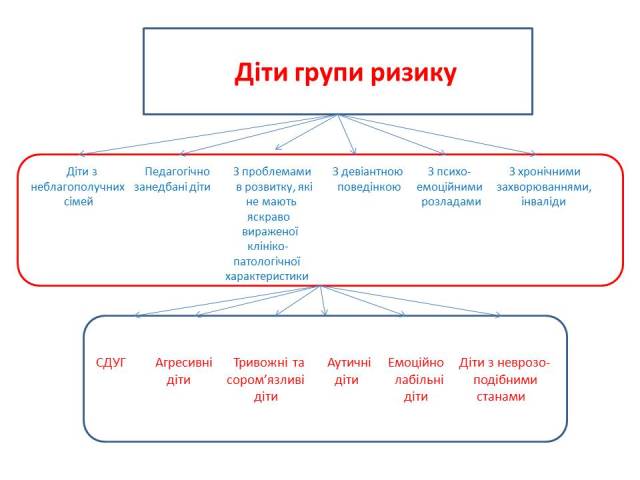 	Проводячи аналіз появи та розвитку у дітей девіантної поведінки, неможливо чітко окреслити причину її виникнення. Проте, можна знайти цілу низку несприятливих для нормального життя умов, які разом створюють велику загрозу життю та здоров’ю дитини, її повноцінному розвитку. Яскравим показником присутності таких умов є присутність у поведінці, особистому розвитку та інших сферах життя дитини значних відхилень від норми.	Одним з найяскравіших прикладів відхилень є порушення соціалізації, яке завжди присутнє у дитини групи ризику в тому чи іншому ступені. Таким порушенням може бути втрата зацікавленості у навчанні; страх та невміння пристосовуватися до нових обставин; нового колективу; незнайомого середовища; відсутність побутових навичок, таких як: правила етикету, власної гігієни тощо; асоціальна поведінка, яка включає в себе жорстокість, агресивність, брехливість тощо; нерозуміння значення та необхідності праці, втрата до неї цікавості; нерозуміння цінності життя та здоров’я людини; бездуховність, відсутність розуміння норм моралі - усі ці прояви порушення соціалізації разом чи окремо, говорять про присутність у дитини девіантної поведінки.           Педагогічно занедбані та важковиховувані діти.		"Важковиховуваність" - це явище, яке вважається одним з найяскравіших показників присутності девіантної поведінки або, як її ще можна назвати, анти дисциплінарною поведінкою. Згідно з дослідницькими працями російського психолога Олександра Гонєєва, при роботі соціальних працівників з важковиховуваними дітьми, вони стикаються з проблемами такого характеру: дитина має труднощі у вихованні, дитина нездатна або не бажає засвоювати методи психолого-педагогічного впливу й не реагує на них. 	Важковиховувана дитина завжди негативно, з недовірою ставиться до педагога, зриває уроки, створює конфліктні ситуації, активно протидіє вихованню.	Важковихованість може стати наслідком вікової кризи розвитку дитини, адже дорослим не завжди вдається знайти до дитини правильний підхід, визначити її індивідуальність; може стати негативним результатом педагогічної некомпетентності, особливо під час намагання проявити дитиною свого власного я; або стати наслідком дефектного розвитку психіки чи помилок при спробі соціалізації.	Стан педагогічної занедбаності може виникати в дитинстві у разі відсутності або несвоєчасності повноцінної корекційної роботи, тоді прояви важковиховуваності розширюються.	Педагогічно занедбана дитина - це така дитина, важливі соціальні якості особистості якої для відповідного віку, сформовані неповною мірою. Її рівень вихованості нижчий за рівні вихованості її однолітків.	Через недовіру до дорослих, педагогічно занедбана дитина  проявляє неадекватні реакції на спроби педагогічного впливу. Дітям цієї категорії властиві наступні риси та якості: відставання в соціальному та інтелектуальному розвитку, порівняно з іншими; недовіра до дорослих та їх порад; прояви асоціальної поведінки; набуття шкідливих звичок.	Не слід вважати що педагогічна занедбаність це тільки наслідок важковиховуваності, вона також, може бути і її передмовою.	3.5. Діти з девіантною поведінкою	Девіантною поведінкою називається така поведінка, яка має істотну відміну від прийнятої в суспільстві. Тобто дитина чітко розуміє, що її вчинки будуть сприйняті суспільством як виклик і саме з метою кинути цей виклик, виділитися з натовпу так себе поводить. Така поведінка рушить взаємодію між особистістю та суспільством, групою та особистістю, суспільством та групою.	Найчастіше поведінка дитини стає такою під впливом наступних факторів: в результаті помилки під час її виховання; від частих життєвих невдач та прорахунків;  при відмінності потреб дитини і педагога; якщо між дитиною та ще кимось виникає конфлікт інтересів та цінностей.	Важливим показником девіантної поведінки вважаються відхилення різної інтенсивності від нормальної поведінки під впливом різноманітних причин. Нормальною поведінкою називають таку поведінку, яка відповідає всім показникам нормальності, за якими живе соціум.	Профілактика девіантної поведінки та запобігання розширенню групи ризику.	Проводити роботу з дітьми групи ризику не лише потрібно, а й необхідно, щоб з кожної дитини виросла повноцінна особистість. Проводити цю роботу дуже важко, адже це під силу тільки злагодженій команді фахівців-професіоналів, серед яких обов’язково має бути соціальний працівник, психолог, педагог, лікар тощо. Вони мають добре розумітися на своїй роботі.Щоб запобігти розширенню групи ризику серед дітей фахівці мають проводити наступну роботу:навчати дітей основам правового захисту, розповсюджувати інформацію про можливості подолання проблеми у правовому полі (це можуть бути лекції, соціальна реклама, освітні програми); допомагати батькам дітей у розв’язанні якихось конфліктних ситуацій (консультації юриста, психолога, педагога у любій зручній для батьків формі);надавати соціально-психологічну допомогу у кризових ситуаціях (служби подібні до "Телефону довіри" тощо);соціально-педагогічна допомога сім’ям з дітьми групи ризику (надання психологічних консультацій та проведення психологічних тренінгів та соціальний захист сім’ї);соціальний захист та допомога дітям з неблагополучних сімей (втручання в кризових ситуаціях, надання консультаційної допомоги, вилучення дітей з родин до вирішення родиною проблем); допомога у пошуках роботи (Центри зайнятості тощо);організація дозвілля (створення та ведення різноманітних гуртків, спортивних секцій, ігрових майданчиків).	Діти групи ризику потребують особливої уваги спеціалістів різних галузей: психологів, соціальних робітників, педагогів, лікарів, адже вони, як і інші діти, завжди знаходяться під впливом негативного середовища, та, на відміну від інших дітей, є більш уразливими.	Лише спроба запобігання виникненню девіантної поведінки, може захистити дітей від негативних чинників та створити гарні умови для їхнього життя  та розвитку. Рис.3.5.1 - профілактикадевіантної поведінки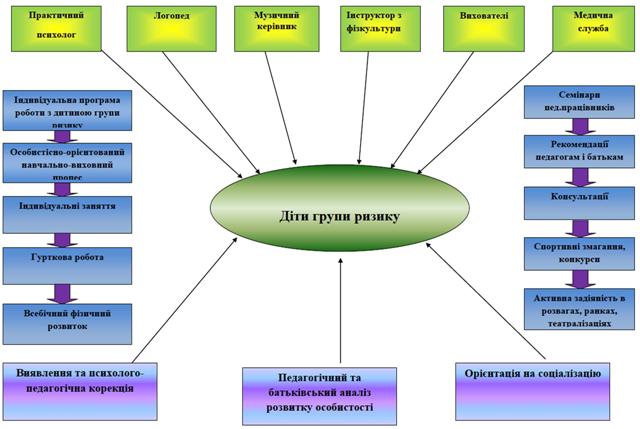 ВИСНОВКИ1. В Україні соціально-правовий захист дитинства - це необхідна умова для формуванні в дитині високих моральних якостей характеру, розвитку суспільно-значимої позиції для повноцінного і якісного життя. Оскільки наша держава визнає дитинство важливою частиною життя кожної людини.2. Особливе місце в українському законодавстві займають ті законні та підзаконні акти, які регулюють права найуразливіших категорій населення – дітей – сиріт та дітей, позбавлених батьківського піклування. Правові, організаційні, соціальні засади та гарантії державної підтримки дітей-сиріт та дітей, позбавлених батьківського піклування, визначає Закон України "Про забезпечення організаційно – правових умов соціального захисту дітей – сиріт та дітей, позбавлених батьківського піклування", який є складовою частиною законодавства про охорону дитинства.3. З метою удосконалення соціального захисту дітей-сиріт, дітей, які опинились у складних життєвих обставинах, проведення профілактичної роботи, підвищення ефективності діяльності з питань захисту дітей службами у справах дітей міста та районів ведеться Єдиний електронний банк даних дітей-сиріт, дітей, позбавлених батьківського піклування, і громадян, які бажають взяти їх на виховання та Єдиний електронний банк даних дітей, які опинились у складних життєвих обставинах[16, c. 9-10].4. Законодавство України про соціальні послуги в основі своїй має головний закон країни – Конституцію, різні нормативно-правові акти та міжнародні договори України.	У разі, коли в міжнародному договорі України прописані більш жорсткі правила до дозволу на надання соціальних послуг, ніж ті, що записані в законах та нормативно-правових актах України, то виконуються правила міжнародного договору.	Щоб правильно здійснити теоретичний аналіз засад соціальної роботи з дітьми різного віку або молоддю, треба точно та детально визначити сфери та напрями її здійснення. Виділяють п’ять основних напрямків: соціальна профілактика, соціальна допомога, соціальне обслуговування, соціальні послуги та соціальна реабілітація.5. Соціальний працівник/педагог працює з людиною, незважаючи на її стать, вік, релігійні переконань, соціальний стан, етнічну приналежність. До соціального працівника для вирішення проблеми може звернутися як одна людина, так і ціла сім’я, група, організація. 6. В нашій державі соціальна робота з дітьми регулюється наступними документами: Конституції України, кодексів України, які стосуються цих питань, Законів України, Постанов Кабінету Міністрів України, Указів Президента України, а також відомчих правових актів та державних програм.Стратегічним загальнонаціональним пріоритетом в Україні вважається охорона дитинства. Це підтверджується Законом "Про охорону дитинства", який було прийнято 26.04.2001 року на підставі положень Конституції України та Конвенції ООН про права дитини.Держава має надавати всю необхідну допомогу дітям або особам, які піклуються про дітей, всю необхідну допомогу для запобігання та виявлення випадків жорстокого поводження з дитиною через органи опіки та піклування, центри соціальних служб для сімей, дітей та молоді, служби у справах неповнолітніх , передачі інформації проці випадки для розгляду у відповідних органах для припинення насильства. Наше законодавство дозволяє дитині самостійно звернутися до органів опіки та піклування з проханням захистити свої права, інтереси та свободи. Законодавством забороняється, також, розголошення будь-якої інформації про дитину, розголос якої може заподіяти їй шкоду.7. Експрес-оцінка соціально-психологічного стану дітей в Луганській області, виконана ЮНІСЕФ, виявила підвищений рівень стресу приблизно у чверті дітей віком 3–6 років, у кожної шостої дитини віком 7–12 років та чверті дітей віком 13–18 років. Причиною такого стану є, передусім, пережитий досвід дітей. Як свідчать дослідження, майже 40% дітей віком 7–12 років та більше половини дітей віком 13–18 років стали безпосередніми свідками воєнних подій. Діти відчували страх, злість, сум, мали проблеми зі сном або увагою впродовж кількох днів або й тижнів після того, як стали свідками негативних подій [46;189].8. В Україні на національному рівні розроблено нормативно-правове забезпечення підтримки обдарованої особистості: Закони України «Про освіту», «Про вищу освіту» (2014), Державна національна програма «Освіта» (Україна XXI ст.) (1994), Концепція педагогічної освіти, Державна програма «Вчитель» (2011), Комплексна програма «Творча обдарованість», Державна цільова соціальна програма «Молодь України» на 2009-2015 рр. Крім того, у 2005 р. створено Інститут обдарованої дитини при Національній академії педагогічних наук України з «метою створення сприятливих умов для пошуку, підтримки і стимулювання інтелектуально і творчо обдарованих дітей та молоді…» [1, с. 12].9. Підводячи підсумки, можна зробити наступні висновки: обдарованим дітям потрібно надавати додаткові можливості для навчання. Оскільки у таких дітей мають більший потенціал – розумовий, фізичний, психологічний (залежить від характеру обдарованості), то з такої дитини і попит має бути більший. Її інтелект здатний на більше, ніж у звичайної дитини, тому їй потрібна більш суттєва допомога суспільства у якості створення нової програми навчання, організації її позашкільного життя та моральної підтримки батьків.10. Девіз, який прийняла Міжнародна організація інвалідів: «Нічого для Вас без Вас», має стати загальним принципом соціальної роботи з людьми з обмеженими можливостями. Суть його в тому, що і інваліди, і зорові люди мають діяти разом для досягнення якомога кращого результату у вирішенні проблем.11. Проводячи аналіз появи та розвитку у дітей девіантної поведінки, неможливо чітко окреслити причину її виникнення. Проте, можна знайти цілу низку несприятливих для нормального життя умов, які разом створюють велику загрозу життю та здоров’ю дитини, її повноцінному розвитку. Яскравим показником присутності таких умов є присутність у поведінці, особистому розвитку та інших сферах життя дитини значних відхилень від норми.ПЕРЕЛІК ПОСИЛАНЬ	1. Савченко О.Я.Розвиток пізнавальної самостійності молодших школярів /О.Я. Савченко. – К.: Радянська школа, 1982.	2. Про виховання дітей та молоді: Проект Закону України // Освіта України.– 2004.– 14 верес.– С. 4–6.	3. Словник української мови: в 11 тт. / АН УРСР. Інститут мовознавства; за ред. І. К. Білодіда. — К.: Наукова думка, 1970—1980. — Т. 10. — С. 156.	4. Жаркова І.Система пізнавальних завдань/ І.Жаркова.– Тернопіль: Підручникиі посібники, 2004. – 125 с.	5. КрутецъкийВ.А.Психология математических способностей школьников/ В.А.Крутецъкий. – М.: Просвещение, 1968. – 432 с.	6. Кульчицъка О.І.Специфіка дитячої обдарованості /О.І.Кульчицъка // Обдарована дитина. – 2001. –№ 1.	7. Гилъбух Ю.3.Розумово обдарована дитина. Психологія, діагностика,педагогіка/Ю.3.Гилъбух. – К.: Освіта, 1992. – 176 с.	8.Гардецький О. Захист прав дітей-сиріт та дітей, позбавлених батьківського піклування // Вісн. прокуратури.–2006.–№ 1.–С. 12–17.	9. Одаренныйребенок дома и в школе –Екатеринбург: У-Фактория,2004. – 272 с.	10. Безпалько О. В. Соціальна педагогіка: схеми, таблиці, коментарі : навч. посіб. [для студ. вищ. навч. закл.] / Безпалько О. В. – К. : Центр учбової літератури, 2009. – 208 с.	11. Тематичне дослідження Причини інституціалізації і майбутнє молодих людей, які залишають заклади державної опіки, проведене на замовлення Дитячого Фонду ООН (ЮНІСЕФ) Українським інститутом соціальних досліджень у 2001 році. O К., 2001. O С. 47.	12.Качан, Лідія. Державна допомога на дітей //Соціальний захист. - 2005. - № 2. - C. 12-15.	13. Корнякова Т. Захист прав дітей – пріоритетний напрям наглядової діяльності // Прокуратура. Людина. Держава.– 2005.– № 11.– С. 20–28.	14Мироненко В. Захист інтересів дітей у разі розірвання батьками шлюбу //Підприємництво, господарство і право. - 2005. - № 2. - C. 99-102.	15. На захист прав дітей // Уряд. кур’єр.– 2006.– 8 лип.– С. 4.	16 Полякова О. Державна підтримка інвалідів з дитинства та дітей-інвалідів //Соціальний захист. - 2006. - № 1. - C. 9-10	17. Права дітей з особливими потребами: Посіб.-довід. нормат.-правових док.– К.: РННЦ «ДІНІТ», 2002.– 249 с.	18. Конституція України: Прийнята на п’ятій сес. Верхов. Ради України 28 черв. 1996 р. із змінами, внесеними Законом України від 8 груд. 2004 р., № 2222-IV. Станом на 1 січ. 2006 р.: Офіц. вид.– К., 2006.– 124 с.	19.Про внесення змін до Закону України «Про державну соціальну допомогу інвалідам з дитинства та дітям-інвалідам»: Закон України, 4 листоп. 2004 р., № 2154 // Уряд. кур’єр.– 2004.– 24 листоп.– C. 2–3.	20. Про внесення змін до Закону України «Про державну соціальну допомогу інвалідам з дитинства та дітям-інвалідам»: Закон України, 3 берез. 2005 р., № 2457-IV // Уряд. кур’єр.– 2005.– 5 квіт.– C. 12; Голос України.– 2005 р.– 20 трав.– С. 8.	21. Про забезпечення організаційно-правових умов соціального захисту дітей-сиріт та дітей, позбавлених батьківського піклування: Закон України, 13 січ. 2005 р., № 2342-IV // Уряд. кур’єр.– 2005.– 2 лют.– С. 1–7.– Вкл.; Голос України.– 2005.– 8 лют.– С. 6–8.	22. Про основи соціального захисту бездомних громадян і безпритульних дітей: Закон України, 2 черв. 2005 р., № 2623-IV // Уряд. кур’єр.– 2005.– 1 лип.– С. 10.	23. Глушко В. Міжнародний День захисту дітей//Позакласний час. - 2004. - № 9-10. - C. 91-92	24. Гончарова Т. Дитячі громадські організації України - на захисті прав та інтересів дітей //Початкова школа. - 2000. - № 8. - C. 11-16	25. Качан Л. Соціальний захист дітей-інвалідів в Україні //Соціальний захист. - 2000. - № 7. - C. 34-36	26. Качан, Лідія. Державна допомога на дітей //Соціальний захист. - 2005. - № 2. - C. 12-15	27. Корнякова Т. Захист прав дітей – пріоритетний напрям наглядової діяльності // Прокуратура. Людина. Держава.– 2005.– № 11.– С. 20–28.	28. Мироненко В. Захист інтересів дітей у разі розірвання батьками шлюбу //Підприємництво, господарство і право. - 2005. - № 2. - C. 99-102.	29. Тематичне дослідження dПричини інституціалізації і майбутнє молодих людей, які залишають заклади державної опікиt, проведене на замовлення Дитячого Фонду ООН (ЮНІСЕФ) Українським інститутом соціальних досліджень у 2001 році. O К., 2001. O С. 47.	30. Артюшкіна Л.М., Поляничко А.О. Специфіка професійної діяльності соціального педагога загальноосвітньої школи-інтернату для дітей-сиріт та дітей, позбавлених батьківського піклування. O Суми, 2001. O С. 3-4.	31. Соціально-правові основи діяльності психологічної служби в системі освіти: Навчально-методичний посібник / За ред. І.В. Козубовської, В.В. Сагарди. O Ужгород, 2000. O С. 37-39.	32. Соціальна робота: технологічний аспект: Навчальний посібник / За ред. проф. А.Й. Капської. O К.: Центр навчальної літератури, 2004. O С. 43-45.	33. Харченко С.Я., Краснова Н.П., Харченко Л.П. Соціально-педагогічні технології: Навчально-методичний посібник для студентів вищих навчальних закладів. O Луганськ: Альма-матер, 2005. O С. 29.	34. Харченко С.Я., Краснова Н.П., Харченко Л.П. Соціально-педагогічні технології: Навчально-методичний посібник для студентів вищих навчальних закладів. O Луганськ: Альма-матер, 2005. O С. 28-29.	35. Холостова Е.И. Место социальной работы в системе наук. O М., 1995. O С. 19.	36. Безпалько О. В. Організація соціально-педагогічної роботи з дітьми та молоддю у територіальній громаді : теоретико-методичні основи : [монографія] / О. В. Безпалько. – К. : Наук. світ, 2006. – 408 с. 	37. Джудит С. Райкус, Рональд С. Хьюз. Социально-психологическая помощь семьям и детям групп риска : практическое пособие: в 4 т. / Джудит С. Райкус, Рональд С. Хьюз. – М. : Национальный фонд защиты детей от жестокого обращения, 2008. – Т.1. Концептуальные основы социальной работы с детьми. – 288 с. 	38. Звєрєва І. Д. Соціальна робота з дітьми і молоддю (теоретико-методологічні аспекти) / І. Д. Звєрєва, І. В. Козубовська, В. Ю. Керецман , О. П. Пічкар. – Ужгород : УжНУ, 2000. – Ч. І. – 192 с. 	39. Капська А. Й. Соціальна робота : деякі аспекти роботи з дітьми та молоддю : навчальний посібник / А. Й. Капська.–К. : УДЦССМ, 2001. – 220 с.	40. Соціальна педагогіка : навч. посіб. / [О. В. Безпалько, І. Д. Звєрєва, Т. Г. Веретенко]; за ред. О. В. Безпалько. – К. : Академвидав, 2013. – 312 с. 	41. Соціальна робота в Україні : навч. посіб. / [І. Д. Звєрєва, О. В. Безпалько, С. Я. Харченко та ін.]; за заг. ред. : І. Д. Звєрєвої, Г. М. Лактіонової. – К. : Наук. світ, 2003. – 233 с. 	42. Снисаренко С. О. Социальная работа в местном сообществе как социологический феномен / С. О. Снисаренко // Известия РГПУ им. А. И. Герцена. – 2007. – №53. – С. 219–222. 	43. Технології активізації громади : метод. посіб. / [автори-упоряд. : О. В. Безпалько, Т. П. Авельцева, Н. І. Мацевко; за заг. ред. О. В. Безпалько]. – К. : Наук. світ, 2006. – 95 с.	44. Бодров В.А. Психологический стресс: развитие и преодоление / В.А. Бодров. – М.: ПЕР СЭ, 2006 - 352 с.	45. Бойко Т. В. Допомога сім’ям у кризі / Т. В. Бойко // Соц. робота в Україні : теорія і практика. – 2005. – № 3. – С. 129–136.	46. Бочкор Н. Соціально-педагогічна та психологічна робота з дітьми у конфліктний та постконфліктний період : метод. рек. / Н. Бочкор, Є. Дубровська, О. Залеська – Київ: МЖПЦ «ЛаСтрада-Україна», 2014. – 84 c.	47. Ващенко І.В., Антонова О.Г. Конфлікт. Посттравматичний стрес: шляхи їх подолання. Навч. посіб. / І.В. Ващенко, О.Г. Антонова - К.: Знання,1998. – 289 с.	48. Романчук О. Cім’я, що зцілює: основи терапевтичного батьківства дітей, що зазнали скривдження та емоційного занедбання/ О. Романчук – Львів: Колесо, 2011. – 294 с.	49. Егорова В. Проблемы социальной работы с детьми, оказавшимися в трудной жизненной ситуации/ В. Егорова. – Саратов: Слово,	50. Пчельникова О. Психологическая помощь детям — жертвам насилия / О. Пчельникова. — Ижевск: Ижевская городская общественная организация «Центр социальных инициатив», 2012. — 48 с.	51. Лозниця В. С. Психологiя i педагогiка /В. С. Лозниця.–К. : ЕксОб, 2004. – 302 с.	52. Ковальов С. В. Психологiя сiмейних стосункiв / С. В. Ковальов. – К.: Hаука, 2001. – 277 с.ДОДАТКИДодаток 1	Анкета для виявлення та підтримки обдарованих дітей	Дана анкета покликана виявити природжені таланти і вміння дитини та спрямувати навчально-виховний процес так, щоб ці природжені якості розвинулись до рівня практичних умінь і навичок, які принесуть користь людині та суспільству. Анкета розрахована на учнів 5-8 класів, допоможе практичному психологу, класному керівнику виявити ті нахили, до яких прагне дитина за своєю природою. Взяття до уваги результатів анкети сприятиме індивідуалізації та особистісно зорієнтованому навчанню.ІнструкціяПеред вами 60 запитань. Відповіді на запитання позначайте у клітинках: відповідь на перше питання в клітинці під номером 1, на друге – під номером 2 і т. д. Якщо з твердженням ви не згодні, ставте знак « - » , якщо ж згодні – ставте «+».ЗапитанняВсі запитання починаються зі слів: «Чи подобається тобі…»1.Вирішувати логічні завдання, знаходити швидку відповідь.2.Випробовувати нові ідеї.3.Швидко оволодівати новими знаннями.4.Самостійно малювати ілюстрації, картини.5.Співати на публіку.6.Писати в якості поета чи письменника.7.Приймати участь у виставах, спектаклях.8.Конструювати моделі будівель, транспорту.9.Завжди бути у центрі уваги оточуючих.10. Грати в рухливі ігри, які вимагають швидкості та спритності.11.Вирішувати математичні завдання.12. Придумувати та втілювати різні винаходи.13. Вчити напам'ять вірші.14. Розглядати картини, скульптури, архітектурні пам'ятки.15. Дивитись музичні конкурси, телепередачі.16. Читати чи слухати, коли тобі читають.17. Виступати в ролі актора.18. Виготовляти нові речі зі старих.19. Знайомитись з новими людьми.20. Брати участь у спортивних змаганнях.21. Відгадувати зашифровані слова, працювати з мовним матеріалом.22. Створювати подарунки власноруч.23. Відвідувати музеї, виставки.24. Створювати композиції з дрібних матеріалів (бісеру).25. Слухати епохальну музику.26. Цікавитись походженням нових слів.27. Копіювати людей, змінюючи інтонацію голосу.28. Креслити схеми, таблиці.29. Аналізувати вчинки та поведінку інших.30. Здобувати перемогу в спортивних змаганнях.31. Встановлювати зв'язок між причиною та наслідком.32. Занурюватися з головою в заняття, яке цікавить.33. Переконувати й доводити власну думку.34. Переставляти речі, предмети в кімнаті.35. Займатися в танцювальній студії.36. Купувати нові книги.37. Розігрувати драматичні сцени.38. Будувати, ремонтувати, лагодити щось самостійно.39. Бути ведучим в заходах, подіях.40. Займатися спортом у гуртках , секціях.41. Розв'язувати складні задачі з логічним навантаженням.42. Вирішувати проблему різними шляхами.43. Цікавитися тим, що відбувається навколо.44. Працювати з пластиліном, глиною.45. Відвідувати музичні концерти, оперу.46. Під час читання передавати емоції літературних героїв.47.Зацікавлювати співрозмовника.48. Вивчати комп'ютер.49. Самому виконувати складні доручення.50.Займатись силовими видами спорту.51. Аналізувати різні події, ситуації.52. Пропонувати власні ідеї.53. Читати журнали.54. Передавати в малюнках свій настрій.55. Грати на музичному інструменті.56. Детально про щось розповідати.57. Свої відчуття передавати за допомогою міміки, жестів, рухів.58. Читати видання про створення нових машин, механізмів.59. Брати на себе відповідальність.60. Брати участь у марафонах, забігах, велозаїздах.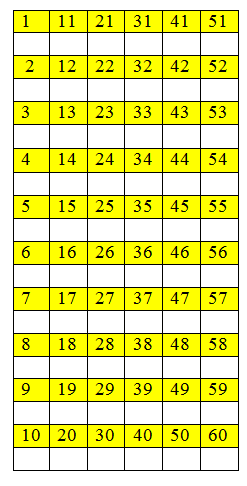 Бланк ідповідіОбробка результатівПідрахуйте кількість плюсів у кожному рядку. Результати запишіть збоку біля кожного рядка. Види обдарованості, що набрали більше плюсів, домінують.1 рядок – інтелектуальна. Така людина здатна оперувати багатьма даними, вирішувати складні завдання, бути хорошим аналітиком, знаходити чіткі відповіді на будь-яке запитання;2 рядок – творча. Така особистість отримує величезне задоволення від того, що з-під її рук виходять справжні витвори. Вона вміє "з нічого" зробити шедевр. Такій людині приносить задоволення усе, що вимагає власного рукотворення;3 рядок – наукова. Людина, якій притаманна наукова сфера обдарування може втілити в життя новітні ідеї, бути першопрохідцем у сфері науки, освіти, будування та конструювання. Її наполегливість та праця можуть принести добрі плоди не лише їй самій, а й людству загалом;4 рядок – художня. Люди, яким притаманна дана сфера обдарувань є просто носіями краси. Вони відмінно оформлять інтер'єр, прикрасять будь-яку будівлю, чи робитимуть нереально гарні фото, а, можливо, навіть малюватимуть рекламу для якоїсь відомої компанії.5 рядок – музична. Ці люди – душа кожного народу. Вони несуть пісню, музику – радість для кожного серця. Вдало використовуючи власний голос чи відчуття ритму вони тануть композиторами, виконавцями або навіть відкриють власне пісенне шоу;6 рядок – гуманітарна. Люди цієї сфери мають дивне чуття мови. Написати твір? Вірш? Казку чи й цілу книгу? Та це ж простіше-простого! Таке враження, що в них у запасі мільярди слів і вони вдало застусують кожне з них у потрібний момент. Ці люди – природжені оратори. Силою слова вони можуть досягти будь-чого;7 рядок – акторська. Люди, яким притаманна ця сфера обдарувань, просто майстри перевтілення. Жодне свято без них не може обійтися, адже вони здатні зробити просто казку! Ще – вони майстерні телеведучі, диктори та коментатори. Але будьте з ними обачними – адже ніхто не знає, коли вони просто вдало грають свою роль);8 рядок – технічна. Ці люди – просто знахідка у питаннях конструювання, будування, проектування та створення чогось нового. Вони вміють розраховувати, продумувати на три кроки вперед, але висловлюватись їм простіше у фактах і цифрах;9 рядок – лідерська. Люди цієї сфери природжені організатори. Вони легко створюють навколо себе команду, вправно розподіляють ролі, вміло організовують, заохочують, спрямовують. Це – природжені керівники;10 рядок – спортивна. Ці люди власними зусиллями звикли досягати успіху. І їм усе під силу, адже вони противники шкідливих звичок і активні співучасники здорового способу життя.Знання Вміння Цінності психологія;соціологія;медицина;законодавство;правові аспекти соціального захисту;теорії та методи соціальної роботи;наявні ресурси.спілкування та надання інформації;оцінювання потреб;представництво інтересів;підвищення можливостей;сприяння розвитку;створення "мережі допомоги ";підтримка людини, коли вона стає вразливою;унікальність людини;прийняття відмінностей та різноманітності;повага до людей;самовизначення;залучення, інтеграції, включення у суспільне життя;